ВСТУПЕкстремальний туризм стає все більш популярним і затребуваним поряд з іншими видами сучасного туризму. Все більше людей хочуть випробувати себе в різних складних і незвичайних життєвих ситуаціях, відчути ризик і азарт, випробувати свої сили в різноманітних складних ситуаціях. Інтенсивний варіант мандрівок в нашій країні набуває все більшої популярності. Люди починають активно освоювати цей чудовий засіб водночас гарно відпочивати, накопичувати позитивні емоції та враження та водночас оздоровитися фізично.Поняття екстремального туризму загалом означає подорожі природним середовищем у складних умовах. Спосіб проведення вільного часу, вид хобі, при якому турист займається активною діяльністю, що потребує значних фізичних навантажень, роботи м'язів і всього організму. Управління стресом також допомагає розширити кругозір і принести користь здоров’ю. Дійсно, екстремальний туризм - це заняття для окремої специфічної категорії мандрівників, яким не вистачає яскравих вражень у повсякденному житті, тому вони їх шукають свідомо під час подорожі. Долаючи труднощі, вони зміцнюють свій характер і силу волі. Участь в експедиціях, походах, проникнення у важкодоступні місця землі доводять невичерпні можливості людини.Варто пам'ятати, що люди, які здійснюють екстремальні подорожі, повинні мати міцне здоров'я і певний досвід, знання правил техніки безпеки. Будь-який варіант екстремального туризму передбачає певні ризики. «Екстрим» - походить від латинського extremes - крайній, прикордонний, що, стосовно поняття екстремального туризму, означає прагнення досягти максимального граничного результату в межах психофізичних можливостей людини.Закон України «Про туризм» визначає туризм як тимчасовий виїзд особи з місця постійного проживання з метою оздоровлення чи професійної діяльності без заробітної плати. У контексті екстремального туризму – це тимчасовий виїзд особи з місця постійного проживання з метою оздоровлення чи професійної діяльності, а також з метою випробування власних фізичних та/чи психічних можливостей на межі максимально-допустимого ризику.Екстремальний туризм, який часто називають шоковим туризмом (хоча ці два терміни виглядають не зовсім однаково), — це подорож до небезпечних місць, таких як гори, джунглі, каньйони, печери, пустелі, або участь у небезпечних подіях. Даний вид туризму перегукується з екстремальними видами спорту. Основна привабливість цих двох видів діяльності «викид» адреналіну, викликаний елементом ризик, але існує різниця, викликана рівнем участі та професіоналізму. Саме Олімпійські ігри, як літні, так і зимові, стали величезним поштовхом для появи сучасного екстремального туризму. Таким чином екстремальний туризм – це вид туризму, який характеризується складними подорожами з певним ризиком для фізичного та психічного здоров’я людини, що вимагає певних знань і навичок від учасників маршруту.Основною метою кваліфікаційної магістерської роботи є: визначення стану та перспектив розвитку екстремального туризму на основі аналізу та оцінки соціально-економічних факторів розвитку туризму в Україні.Мета дослідження визначає його основні завдання, а саме:вивчено сутність, основні поняття та трактування терміну екстремального туризму;висвітлено історичні особливості виникнення ринку екстремального туризму;досліджено види та особливості екстремального туризмупроведено аналіз тенденцій розвитку туризму в Україні та в світі, а також екстремального туризму як його складової;охарактеризовано розвиток туризму в різних регіонах Україні;ідентифіковано проблеми розвитку екстремального туризму в сучасних умовах функціонування національної туристичної індустрії;визначено чинники подальшого розвитку екстремального туризму та особливості організації системи безпеки;запропоновано механізми розвитку екстремального туризму в Українірозроблено авторський екстрим-тур.Для вирішення поставлених завдань було проведено аналіз систем організації та забезпечення ефективності туристичної діяльності, зокрема розвитку екстремального туризму в Україні, та на основі аналізу запропоновано шляхи подальшого розвитку екстремального туризму на основі провідних наукових теорій та наявного практичного досвіду.Об’єктом дослідження є особливості розвитку екстремального туризму в Україні.Предметом дослідження кваліфікаційної роботи є теоретичні питання та практичні аспекти, а також інструменти забезпечення розвитку екстремального туризму в Україні.При підготовці кваліфікаційної роботи використовувалися загальнонаукові методи дослідження: метод діалектики, дедукції та індукції та специфічні методи: історичного, системного, логічного та порівняльного аналізу, статистичні методи дослідження діяльності підприємства, планування, та методи прогнозування.Практична цінність: результати дослідження та визначені пропозиції покращать стан екстремального туризму в Україні, а визначені заходи забезпечення попиту на послуги екстремального туризму сприятимуть покращенню туристичної інфраструктури та розвитку екстремального туризму в Україні.Структура роботи: робота складається зі вступу, трьох розділи, висновків, списку використаної літератури та додатків, містить …..рисунків та ……таблиці. Список використаної літератури узагальнює 91 джерело.РОЗДІЛ 1 ТЕОРЕТИЧНІ АСПЕКТИ ДОСЛІДЖЕННЯ ЕКСТРЕМАЛЬНOГO ТУРИЗМУОсновні поняття та підходи до визначення екстремального туризмуУ більшості людей туризм асоціюється з відпочинком, новими враженнями та насолодою. Сьогодні туризм є невід’ємною частиною життя людини, оскільки пов’язаний із природним бажанням людини подорожувати та відвідувати нові місця та країни, знайомитися з унікальними природними та рекреаційними ресурсами, а також культурно-етнографічними особливостями населення.Останнім часом активно розвивається пригодницький туризм – вид туризму, який об'єднує всі подорожі, пов'язані з активними фізичними вправами та відпочинком на природі з метою отримання нових відчуттів і вражень, покращення фізичного стану туриста та досягнення спортивних результатів. До особливих форм відносяться різноманітні види пригодницького туризму, а саме екстремальний туризм, який набирає силу в усьому світі. Все більше і більше бажаючих побачити красу підводного світу, спуститися з гори на лижах і навіть стрибнути з парашутом [1].Екстремальний туризм є одним із перспективних напрямків сучасної сфери відпочинку та розваг. На початку третього тисячоліття багатьом жителям нашої планети, особливо громадянам економічно розвинутих країн, явно бракує гострих вражень. Знищивши або перемігши безліч природних конкурентів у вигляді великих хижаків, частково захистившись від ударів стихії природи і давши собі повноцінне життя, людина раптом починає відчувати нестачу адреналіну. «кам'яні джунглі» цивілізації, гіперурбанізація багатьох промислово розвинених країн призводить до майже повного відриву людини від природи. А якщо до цього додати постійну, невгамовну жагу людства до нових знань, відкриттів і пошуків незвіданого, то можна зробити висновок, що екстремальний туризм завжди буде мати прихильників [1].Індустрія туризму постійно розвивається і вдосконалюється, пропонуючи абсолютно нові види послуг туристам, особливо молоді, яку вже не влаштовують традиційні види мандрів, оскільки більшість з них шукає не комфортного, спокійного відпочинку, а навпаки, активного та цікавого дозвілля. До активних видів туризму належать відпочинок і подорожі, розваги та спорт, які передбачають значні фізичні навантаження, а тому доступні не всім категоріям туристів. Екстремальний туризм – це, в більшості випадків, екстраординарне заняття, тобто на межі звичайного і повсякденного існування людини. Нажаль, іноді, це може призвести до смерті або до значних травм. Це відчуття свободи та адреналіну, подолання страху, отримання нових емоцій. Бажання протистояти і долати проблеми, труднощі і небезпеки. Екстремальний туризм стає все більш популярним і затребуваним поряд з іншими видами сучасного туризму. Все більше людей хочуть випробувати себе в різних складних і незвичайних життєвих ситуаціях, відчути ризик і азарт, випробувати свої сили в різноманітних екстремальних ситуаціях. Інтенсивний відпочинок в нашій країні набуває все більшої популярності. Люди починають активно освоювати цей чудовий засіб водночас гарно відпочивати, накопичувати позитивні емоції та враження і поряд з цим розвиватися фізично. Крім того, навички управління стресом також допомагають розширити кругозір і принести користь здоров’ю.Участь в експедиціях, походах, проникнення у важкодоступні місця землі доводять невичерпні можливості людини. Але варто пам'ятати, що люди, які здійснюють екстремальні подорожі, повинні мати міцне здоров'я і певний досвід, необхідні знання. Будь-який вид екстремального туризму несе певні ризики. Слід зазначити, що на сьогодні немає чіткого тлумачення цього терміну «екстремальний туризм». Тому проаналізовано існуючі визначення цього поняття, які досліджували науковці (табл. 1.1).Таблиця1.1Авторські підходи щодо визначення поняття екстремальний туризмДжерело: [1]Про що свідчать дані табл. 1: серед проаналізованих визначень поняття «екстремальний туризм» передбачає окремий вид подорожей, заснований на високому рівні складності долання маршруту та пов’язаний із високим гранично можливим ступенем ризику для життя, фізичного та психічного здоров’я людини.Екстремальний туризм зародився на основі спортивного туризму – вид туризму, заснований на змаганнях під час проходження маршрутів, що передбачають подолання категорійних перешкод у природному середовищі (перевали, вершини, пороги, ущелини, печери тощо), а також на маршрутах, прокладених на штучному рельєфі. Але багатьом шанувальникам екстриму не сподобалася систематика та категоризація спорту, і вони поступово почали рухатися до некатегорійного, нерегульованого та самостійного виду туризму - спочатку спортивного екстриму, а потім сугубо екстремального [17].Аналіз визначень дозволяє зробити висновки, що «Екстремальний туризм» – вид пригодницького туризму, що характеризується відвідуванням природних або рукотворних об’єктів, пов’язаний з певним ризиком для туриста, під час якого мобілізуються фізичні та психологічні резерви людини, що дарує їй позитивний адреналін, емоції та незабутні враження.За визначенням тлумачного словника термін «екстремальний» – дуже значний, винятковий за зовнішнім виглядом, силою, розміром тощо. Якщо дивитись глибше, «екстрим» – походить від латинського «extreme» – крайній, граничний. Стосовно поняття екстремального туризму, означає прагнення досягти максимально граничних результатів психофізичних можливостей людини під час здійснення складної подорожі.Закон України «Про туризм» визначає туризм як тимчасовий виїзд особи з місця проживання в оздоровчих, пізнавальних, професійно-ділових чи інших цілях без здійснення оплачуваної діяльності в місці, куди особа від'їжджає. У контексті екстремального туризму, законодавче тлумачення можна представити як тимчасовий виїзд особи з місця проживання в оздоровчих, пізнавальних чи інших цілях, що супроводжується високим (граничним) ступенем ризику для фізичного та/або психічного здоров’я людини.Екстремальні - видатні, неординарні дії, як правило, пов'язані з небезпекою для життя. Історія екстремального туризму тісно пов’язана з історією розвитку екстремальних видів спорту, зокрема скайсерфінгу, трекінгу, хелі-скі, фрірайду, рафтингу тощо. Деякі сучасні види спорту, які розвиваються в усьому світі з 1950-х років, почали називати екстремальними. До цих видів спорту відносяться велосипедний мотокрос, тріал, скейтбординг, сноуборд, стрибки з парашутом, скелелазіння. Екстремальні види спорту народжуються щодня. Вони характеризуються високою загрозою для життя та здоров'я спортсмена, різноманітністю акробатичних трюків та високим виділенням адреналіну у спортсмена під час занять спортом. Саме задля здійснення небезпечних трюків, стрибків дуже часто і організовуються екстремальні тури в небезпечні місця нашої планети.Усі види небезпек в екстремальному туризмі можна класифікувати за характером явища та роллю туристів у виникненні небезпечної ситуації. Формування маршрутів, турів, екскурсійних програм, надання основних, додаткових і додаткових послуг формують технологію туристичного обслуговування, тобто формування конкретний туристичного продукту для задоволення потреби мандрівника. Для складання туристичного маршруту необхідно враховувати їх класифікацію за видами, сезонністю, тривалістю, віком тощо. Для екстремального туризму зазвичай характерні активні форми пересування. До активних видів туризму відносяться види відпочинку і подорожей, розваги, спорт (скелелазіння, спортивні ігри, стрімкі сплави по річках, підводний туризм, сафарі та інші), які потребують значних фізичних навантажень і доступні не всім категоріям туристів. До екстремального туризму також відносяться різні пригодницькі тури, - пригодницькі подорожі, відвідування екзотичних місць, вулканів, островів, водоспадів і т.д. Звичайно, це нестандартний тур в екзотичні та екологічно чисті природні заповідники, поєднаний з незвичайними подорожами і нетрадиційними транспортних засобів. Іноді такий тур пов'язаний з ризиком і великими фізичними навантаженнями Екстремальний тур, що вимагає сміливості і вправності, наприклад, сплав по бурхливих річках Карпат на надувних човнах, взимку катання на собачих упряжках засніженими гірськими тропами. Зараз дуже популярний відпочинок на гірськолижних курортах, участь у якому вимагає фізичної підготовки та вправності учасників. Цей туризм близький до спортивного, але маршрути краще підготовлені та умови набагато приємніші, ризик мінімізований за рахунок надання гідів, проміжних таборів та туристичного спорядження. Відвідування зон техногенних або природних катастроф, полювання, риболовля, фотополювання, прогулянки на снігоходах взимку або на джипах у важкодоступних місцях все це має відношення до екстремальних турів та стає ще більш популярних із року в рік. [2]Залежно від основної мети поїздки можна виділити наступні тури: - тури з метою полювання, риболовлі, поїздки в заповідники для спостереження за тваринним світом, фотополювання. У програму туру входить: відвідування пам'яток місцевої природи, , подолання перешкод, навчання прийомів табірного побуту, навчання техніці виживання в екстремальних умовах. Організовується автоколона, в якій, окрім джипів з туристами та гідами, присутній транспортний супровід з наметами, їжею, пальним, продуктами та іншим. Тур - відвідування військових об'єктів і полігонів, таборів для полонених, концтаборів і в'язниць; екскурсії на місця людських трагедій. Також зараз організовують «полювання за скарбами». За іншими класифікаціями виділяють професійний і аматорський, авантюрний і розважальний тури. Активні види відпочинку, що мають характер екстремальності, набувають все більшої популярності серед звичайних туристів. Особливою популярністю користується дайвінг, один з найбільш захоплюючих і, в одночас, екстремальних видів спорту, який за часту стає причиною та метою організації туру. Якщо раніше дуже популярними були поїздки з метою парашутних стрибків, або екстремального гірськолижного спуску, то зараз парашутистам і лижникам доводиться тіснитися - кількість дайверів у всьому світі стрімко зростає. Можна подивитися на цифри, і стає зрозуміло: поширення дайвінгу можна порівняти хіба що з епідемією. Сьогодні у світі налічується майже 20 мільйонів сертифікованих дайверів-аматорів, порівняно з кількома сотнями 40 років тому. За останні роки дайвінг як хобі став дуже популярним в Україні. Стрибки з парашутом також дуже популярні в усьому світі. Парашутним спортом почали займатися понад півстоліття тому, але лише 15 років тому це стало масовим явищем. Зараз існує безліч варіантів стрибків з парашутом. Це скайсерфінг і групова акробатика, але B.A.S.E. набуває все більшої популярності. Стрибки це не тільки азарт, але й чудове видовище. Багато людей спеціально приїжджають на різні змагання, щоб подивитися, як люди стрибають з хмарочосів, телевеж, мостів, скель. Якщо хтось не любить пірнати під воду або стрибати з великої висоти, можна спробувати віндсерфінг, який також є популярним видом відпочинку. Але тут варто врахувати, що це задоволення загрожує постійними падіннями у воду і реальною можливістю потонути в морських хвилях, а також неминучими мозолями на руках. Але спроба сплаву бурхливими гірськими річками точно залишиться у вашій пам'яті надовго.Піші походи підійдуть тим, хто боїться води. Це також екстремальний туризм, який пов'язаний із значними труднощами та небезпеками. Зазвичай такі маршрути прокладаються по незайманих куточках планети, щоб у людини була можливість буквально злитися з природою, але при цьому бути відрізаним від цивілізованого світу. І навіть якщо така туристична група має сучасні засоби супутникового зв'язку, допомога може прибути через кілька годин або днів. Тому будь-яка надзвичайна подія може мати серйозні наслідки. Отже будь-яка туристична компанія, до якої звертається громадянин, пропонує страхування життя від нещасного випадку, яке є обов'язковим згідно із законодавством України. Однак, при всій його привабливості, слід пам'ятати, що екстремальний туризм - це дорогий вид відпочинку. Окремо варто згадати про космічний туризм. Такий вид туризму, взагалі передбачає дійсно космічні витрати, тільки дуже заможні туристи можуть платити за нього мільйони доларів. Загалом, екстремальний туризм є одним із найперспективніших видів туризму, який залучає все більше людей. З’являються нові місця для активного відпочинку, як штучні, наприклад, гірськолижні курорти, так і створені природою місця, про які люди раніше не знали, наприклад, печери. А про те, що цей вид туризму активно розвивається, свідчить хоча б поява все нових його видів.У багатьох країнах світу екстремальний туризм перетворюється на систему, яка пропонує всі можливості пізнати історію, культуру, звичаї, духовні та релігійні цінності конкретної країни та її народу, а також відчути щось нове, те, що людина, можливо, ніколи не відчувала не робила цього раніше. Не кажучи вже про те, що ця система «годує» багатьох фізичних та юридичних осіб, які так чи інакше пов’язані з наданням туристичних послуг.Екстремальний туризм є не тільки значним джерелом доходу, але й одним із найважливіших факторів підвищення репутації країни та підвищення її значення в очах світової спільноти та пересічних громадян.В даний час роль екстремального туризму в світі тільки зростає, що пояснюється зростанням впливу туризму на економіку країн.Туризм у світі досить нерівномірний, що пояснюється різним рівнем економічного розвитку держав. Найбільшого розвитку туризм отримав у країнах Європи. Такий розвиток туристичних відносин призвів до створення міжнародних організацій, які впливають на вдосконалення роботи в цій сфері. Багато країн використовують екстремальний туризм для покриття дефіциту бюджету та розвитку інших галузей. Відмінною рисою екстремального туризму є те, що більшість послуг надається за значним витратами, він відіграє все більшу роль у світовій економіці. Сектор туризму дозволяє додати значну вартість.У багатьох країнах роль екстремального туризму досить висока. Бо це дає змогу: формувати ВВП, створювати робочі місця та забезпечувати зайнятість населення. Екстремальний туризм має величезний вплив на важливі галузі економіки: транспорт, будівництво, виробництво продуктів харчування та побутових товарів.В даний час екстремальний туризм відіграє позитивну роль у культурному обміні між країнами. Розвиток туризму забезпечує задоволення рекреаційних потреб і сприяє вирішенню важливих завдань. Сучасна роль екстремального туризму визначається ефективністю впливу на якість і середню тривалість життя населення. Тому використовуються такі поняття, як: медико-біологічна, економічна та соціальна ефективність туризму.Екстремальний туризм характеризується своєю мобільністю. Сьогодні йдеться про підтримку фізичних можливостей людини. Тому що з моменту виділення людини з тваринного середовища її рух складається з тривалого ходіння. Завдяки ходьбі та носінню ваги люди успішно еволюціонували як вид. Але після промислової революції почалася фізична деградація людини.У підсумку можна зробити два висновки. По-перше, реабілітація людини можлива лише за допомогою активних чи екстремальних подорожей. По-друге, фізіологічна ефективність має величезний вплив на збереження людини як біологічного виду.У різних країнах сформувалися природні зони, які являють собою поєднання різних природних компонентів. На основі цього формуються і розвиваються різні види туризму. В горах – лижі. Узбережжя пропонують чудові умови для купання та серфінгу, тощо.Економіка екстремального туризму полягає у високому ступені незалежності. Незалежність туристичного сектора, у свою чергу, полягає у відновленні ресурсів і незалежності туризму від інших секторів економіки.Оздоровча цінність екстремального туризму пов'язана зі зміною місця, організовується в гарну погоду і пред'являє до людини різноманітні вимоги. Одночасно діють три важливі чинники: зміни навколишнього середовища, кліматичних умов і видів діяльності.Регулярні заняття екстремальним туризмом та участь у туристичних змаганнях є ефективним балансом у роботі, приносять радість життя, служать загартуванню та підвищенню фізичної бадьорості організму.Не менш важлива виховна цінність. Туристи знайомляться з країною, людьми, життям і культурою в подорожах і походах вдома і за кордоном. Вони розширюють і поглиблюють знання в галузі ботаніки, зоології, географії, геології, метеорології та астрономії, сільського та лісового господарства, історії та культури. Важливий внесок у розвиток загальної освіти робить добре організований похід. Завдяки постійному переміщенню місцевістю, вмінню користуватися картою та компасом, активній участі в різноманітних іграх на місцевості та туристичних змаганнях розширюється кругозір кожного учасника маршруту незалежно від рівня екстремальності.Педагогічна цінність екстремального туризму дуже допомагає у вивченні історії та формуванні світогляду, веде до поваги та активного захисту природних ресурсів. Оскільки екстремальні маршрути здійснюється в команді, коли потрібно залежати один від одного і бути об’єктивними, уважними один до одного, коли особисті інтереси не можуть бути вище інтересів колективу, то все це формує такі риси характеру, як воля, наполегливість, самостійність, цілеспрямованість і готовність прийти на допомогу. Від глибини досвіду і ступеня складності туристичного походу залежить успіх навчання.Таким чином, екстремальний туризм відіграє важливу роль у створенні робочих місць, формуванні ВВП та забезпеченні зайнятості населення. Про роль цього виду туризму зараз говорять багато і дуже часто. Сфера туризму має значний в плив на основні галузі економіки: транспорт, сільське господарство та інші. Основна відмінність екстремального туризму від інших видів: високий рівень витрат та доходів, значний, зважений ступінь ризику для самих туристів.Історичні аспекти розвитку екстремального туризмуЗ самого початку людства тяга до диких пригод і небезпеки завжди захоплювала пристрасть найрозумніших істот на планеті. Чого тільки варте полювання первісних народів на мамонтів чи інших тварин, де фактор азарту перетинався з фактором необхідності.За даними Всесвітньої туристичної організації (UNWTO), історично пригоди та подорожі були частиною історії людства протягом сотень років (табл. 1.2).Таблиця 1.2Етапи розвитку екстремального туризму.Продовження табл. 1.2Джерело: [2]За даними табл. 1.2 можна побачити, що умовно можна виділити 3 основних етапи розвитку:Древні часи: всі подорожі фактично були екстремальними, але їх географічний ареал обмежувався мандрівками місцевого значення. Виключенням є давньогрецькі мандрівники, які вже в той час здійснювати морські подорожі.Початок нової ери та Середньовіччя – екстремальні подорожі в інші країни, на інші континенті, мандрівки переходять у категорію міжнародного туризму.Сучасний етап розвитку екстремального туризму (розпочато у ХІХ столітті і триває понині) – інтенсивний розвиток екстремального туризму, викликаний появою нових транспортних засобів, науково-технічним прогресом, нові екстремальні туристичні дестинації вийшли за межі планети Земля. Як, правило першими екстремальними мандрівниками були вчені, які з метою наукових відкриттів вирушали у небезпечні подорожі для. Окрім, тих, хто представлений у табл 1. 2, можна також виділити ще відомі постаті в історії, такі як Марко Поло і Томас Кук, які вважаються першими представниками пригодницького туризму, що передував розвитку екстремального туризму.Значний вклад у розвиток екстремального туризму здійснювало Національне географічне товариство США, розташоване у Вашингтоні, округ Колумбія, яке є однією з найбільших некомерційних наукових і освітніх організацій у світі [2, c. 65]. Товариство було зареєстровано 27 січня 1888 року, і його інтереси включають географію, археологію та природничу історію, сприяння збереженню навколишнього середовища та історії, а також вивчення світової культури та історії. Засновниками організації є тридцять три дослідники, запрошені для «обговорення появи організації, яка б заохочувала тиражування та поширення географічних знань». Серед цих дослідників були Адольф Грілі, Гардінер Хаббард, Джордж Кеннан, Вільям Долл та інші. Дослідницькі подорожі того часу самі по собі мали не аби-які ризики та підпадали під категорію екстремальних.Вагомий внесок в історію екстремального туризму зробив американський тесля Б. Гетч, який умовив своїх родичів відправитися в авантюру. Група чоловіків на чолі з Гетчем побудувала дерев’яний човен, щоб переплисти найдовшу притоку річки Колорадо, Грін-Рівер, і досліджувати невідомі на той час каньйони Юти. Ця подорож стала передумовою для створення першої в світі комерційної туристичної компанії в 1953 році з дозволом організовувати рафтинг-тури [17].Цікавими, та вартими уваги є певні кроки історії розвитку такого напряму екстремального туризму, як альпінізм. Його можна умовно розділити на кілька етапів:Підкорення вершин гірських систем найпростішим способом (XVIII ст.);Сходження на раніше пройдені вершини Альп та інших гірських систем. Розробка нових альпіністських маршрутів (XIX ст. - перша половина XX ст.);Підкорення найвищих вершин світу, в тому числі перших «восьмитисячників» (50-80-ті рр. ХХ ст.);Подолання найнебезпечніші гірські маршрути світу і піднятися на всі 14 «восьмитисячників» (з 1980-х років і по теперішній час).Олімпійські ігри, як літні, так і зимові, стали величезним поштовхом для появи сучасних форм екстремального туризму. За більш ніж столітню історію Олімпійських ігор в програму включалися і виключалися різні види спорту та дисципліни, які зараз є формами екстремального туризму.В Європі екстремальний туризм став популярною та відомою формою відпочинку в кінці 80-х років XX століття. Україна познайомилися з таким видом туризму не так давно, і для нашої держави це дещо новий рід діяльності, що має бурхливий розвиток, популяризується не лише серед професіоналів, а й серед простих туристів, з початку XXI століття. Екстремальний туризм захоплює все більше і більше людей, не дивлячись на різницю у статі чи віку. Світовий ринок туристичних послуг показує, що екстремальний туризм користується чи не найбільшим попитом серед можливих видів відпочинку.Окрім того, в більшості випадків розвиток середовища для заняття різними видами екстремального туризму потребує значних фінансових витрат: спорядження, засоби безпеки оплата гідів тощо. Але це не зупиняє туристів.Останнім часом спостерігається стала тенденція збільшення кількості приватних організацій, що надають послуги з екстремального туризму. Зростає також кількість членів пригодницьких асоціацій. Можна стверджувати, що постійне збільшення членства в приватних пригодницьких асоціаціях пояснюється визнанням підприємцями туристичного бізнесу, а саме екстремального сектору. Підприємець бачить можливості цієї сфери туризму, і користується шансом покращити та розширити асортимент послуг задля задоволення попиту клієнтів [14].Людство не стоїть на місці, вона пишеться зараз, наступний крок, який вже анонсовано вченими – це міжпланетні мандрівки. Вже зараз фінансується програма підготовки до висадки людей на Марсі, відновлюється програма підготовки для висадки людини на супутник Землі – Місяць. Як тільки це станеться, як тільки перший турист стане на поверхню іншої планети – можна буде говорити про початок нового етапу екстремального туризму в світі.Класифікація видів екстремального туризмуРозглянемо екстремальні види туризму по групах. Нині й досі не існує загальноприйнятої класифікації екстремального і пригодницького туризму. Тому класифікацію, що характеризується основними визначеннями туризму, приймають за узагальнену. Тим не менше, можна спробувати сформувати класифікацію, яку представлено на рис 1.1.Рис. 1.1. Класифікація видів екстремального туризмуДжерело: сформовано авторомЗа даними рис. 1.1. умовно всі види екстремального туризму можна поділити на 4 групи: водний, наземний, гірський та повітряний. Більшість різновидів екстремального туризму виникнули або на підставі екстремальних видів спорту, або на підставі екстремальних послуг для організації дозвілля. Розглянемо окремі види більш детально.Екстремальний спортивний туризм та екстремальні послуг – це не одне і те саме. Відповідно, екстремальний вид спорту – це вид спорту або діяльність, який може бути фізично шкідливий та небезпечний. Екстремальні види спорту не є новими для людської історії, навіть з давніх часів цивілізації. Наприклад, боротьба з гладіаторами відома ще з римської епохи, 3 століття. Іншим прикладом є лицарство, де лицарю потрібно вдарити противника з коня дерев’яним списом, навіть якщо гравці сильно броньовані, важкі поранення та смерть були звичайним явищем.В останні роки екстремальний спорт стрімко зростає. Це масове зростання пояснюється пропагуванням екстремальних варіантів спорту. Серед них такі як X-Games, у соціальних медіа. Наприклад, YouTube, який ділиться багатьма неймовірними відео із записом змагань з екстремальних перегонів, змагань, які стали вірусними в Інтернеті. Спорт, який визнається екстремальним, іноді є звичайним видом спорту, який посилюється з додаванням більшої небезпеки. Наприклад, гірський велосипедний туризм – це звичайний види спорту на велосипедах, але з пересіченою місцевістю та несподіваною обстановкою, що створює додаткову небезпеку велосипедистам.Екстремальні види спорту та екстремальні види діяльності можна класифікувати на 3 під категорії. Це екстремальний вид спорту, включаючи моторизований транспортний засіб та немоторизований транспортний засіб, екстремальний спорт без моторизованих транспортних засобів та неспортивний екстремальний вид діяльності.Екстремальний спорт з використанням транспортних засобів Транспортний засіб – це машина, яка використовується для перевезення людей або товарів з одного місця в інше». Прикладом давніх екстремальних видів спорту з використанням транспортних засобів є перегони на колісницях, популярні в давньогрецькій, римській та візантійській імперіях. Спортивні екстремальні транспортні засоби поділяються на два види транспортні засоби – моторний та немоторний транспортні засоби. Мотоспорт – це спорт, в якому беруть участь засоби пересування з двигуном. Найяскривішим прикладом таких спортивних змагань є F1 та Moto GP. Інша річ – засоби пересування, без моторного двигуна. Наприклад, у водних видах спорту – рафт, вейкбординг. Крім того, у повітряних видах спорту є повітряні перегони та пілотаж. Існує багато форм немоторного спорту, як від сухопутних, водних, так і повітряних видів спорту. На суші кілька прикладів, включаючи скейтбординг та гірський велосипед. У формі водних видів спорту є серфінг та віндсерфінг. Нарешті, прикладом повітряного спорту з немоторизованим спортом транспортних засобів є парашутний спорт та крилатий костюм.Екстремальні види спорту без використання транспортного засобу. Як випливає з назви, екстремальні види спорту, що реалізуються без транспортними засобами, але може потребувати певного обладнання. Прикладом для цього виду екстремальних видів спорту є паркур, скелелазіння, та марафон [6].Екстремальні послуги – це діяльність, яка не розглядається як спорт, однак її можна вважати екстремальними видами діяльності. У всьому світі є кілька надзвичайних туристичних атракціонів, наприклад, «Клітка смерті» в Австралії, яка плаває крокодилом з солоною водою, розділеним лише 4 см прозорим акрилом. Інший приклад - прогулянка по краю вежі CN в Канаді.Інший варіант - групова акробатика (об’єднує спорт і послугу з екстремального дозвілля) передбачає побудову різних фігур декількома парашутистами, зазвичай у групі їх чотири або вісім, іноді дозволяють мати в групі шістнадцять людей. Рекордний стрибок, який було занесено до книги рекордів Гіннеса, був виконаний командою, до якої входило двісті дев’яносто шість парашутистів (Росія, м. Анапа, 1996 рік).Звичним є те, що фігури оголошуються заздалегідь, а їх назви дають можливість уявити, як вони будуть виглядати – зірка, круг, тощо. За час вільного падіння, чотири парашутисти можуть побудувати до тридцяти фігур, всі дії виконуються до відкриття парашуту.Купольна акробатика є дещо унікальною, адже потребує будувати різні формації з куполів вже розкритих парашутів. Коли виконуються фігури, то парашути входять в контакт із парашутами інших, і часто можуть бути завали куполів. Через це, парашутистам потрібне особливе устаткування. Після побудови фігур, парашутистам необхідно відокремитися один від одного, щоб зробити посадку. Це найбільш складна і небезпечна частина. Якщо купола зачепилися один за одного, є ризик того, що дія замків відчеплення купола не допоможе. Розкривати запасний парашут в такій ситуації є небезпечно. Це робить купольну акробатику одним із найризикованіших видів парашутизму.Фристайл є порівняно молодим видом парашутизму, який виник десь 10 років тому. Полягає в показі спортсменом різних фігур у вільному падінні. Тут оцінюється краса і складність елементів, виконаних парашутистом, а також майстерність повітряного оператора, який виробляє зйомки спортсмена в повітрі [9].Заслуговують на увагу нові варіанти екстремального спорту такі як Скайсерфінг це стрибки з лижею на виконання різних фігур у вільному падінні. Аеродинаміка такого лижника сильно відрізняється від простого вільного падіння, тому стрибки з лижею вважаються практично іншим видом спорту. Всі елементи виконуються в стані вільного падіння, [9].Бейзджампінг – джамперу для заняття улюбленою справою не потрібен літак чи інша літаюча техніка. Він обходиться звичайним ліфтом, а найчастіше і власними руками і ногами плюс альпіністське спорядження. Спортсмен-бейзер забирається на дах будь-якого будинку (хмарочоса), яку-небудь телевежу, гору або скелю і стрибає вниз [23].Польоти на повітряних кулях. Дальність польоту на повітряній кулі залежить від сили вітру, при середній силі вітру – це 20-30 км [16]. Зараз цей варіант екстремального відпочинку дуже розповсюджений у деяких країнах спеціально організовують фестивалі повітряних куль, на які з’їжджаються шукачі адреналіну.Ще один вид екстремальної організації дозвілля - дельтапланеризм -входить в число всесвітньо відомих видів спорту, що швидко розвиваються. Сьогодні налічується близько 90 тис. дельтапланеристів по всьому світу, плюс щороку в небо піднімається близько тисячі новачків. Сучасні апарати неймовірно стійкі, міцні, і польоти на них можуть бути обмежені лише погодними умовами, а також досвідченістю самого пілота [9].Маунтінг-байкінг не перестає бути популярним попри свої цінові показники. Це дорогий тип екстремального туризму, проте кожні вихідні десь в світі можуть відбуватися багато змагань міжнародного рівня з гірського велосипедного спорту, починаючи від світових кубків і закінчуючи національними чемпіонатами асоціацій з маунгінг-байкінгу. Окрім такого різноманіття, також існують старти, де можуть виступати байкери-аматори з усіх куточків світу. Шанувальників не відлякує ані дороговизна захоплення ані можливі наслідки.Спелеологія дослівно перекладається як «наука про печери» [7], і є розділом геології, включаючи до себе карто-введення і гідрогеологію. Печери досі є невідомими для людей, і це остання можливість пройти там, де не тільки не було людської ноги, але там, де ніколи не був погляд очей або слідів фотокамер. Спелеологи вивчають містичність підземного світу, і щоб займатися такою діяльністю, потрібно мати дуже сильну підготовку в фізичних, технічних та психологічних аспектах [29].Спелестологія змішує у собі туризм та науку, і її метою є вивчення порожнин штучного походження. Це наука про штучні споруди, які виникають під землею, і вона тісно пов’язана із спелеологією, але спелестологи цікавляться усім, що є недоступним для інших, наприклад, підземні храми, катакомби, шахти, тощо [9].Х-гонки – варіант ектрім-дозвілля, , коли екстремальні туристи настільки добре і універсально підготовлені, що можуть лізти на скелі, скакати на коні, сплавлятися на каяку або плоту по порогах, мчати по горах на велосипеді і спускатися по мотузках під водоспадом. Ці люди об'єднуються в команди і беруть участь в змаганнях, мета яких – якнайшвидше пройти дистанцію в 3-4 сотні кілометрів, використовуючи свої навички. Це мультиспорт або екстремальні (частіше навіть пригодницькі) гонки. На Заході щорічно проводиться більше 200 екстремальних гонок. Наприклад, найбільші гонки у Великобританії, організовані Асоціацією екстремальних гонок Сполученого Королівства Великої Британії та Північної Ірландії [9].Екзотичні види екстремального туризму Космічний туризм – найновітніший вид туризму, який досі знаходиться на стадії розробки, тому, що його метою є подорож на орбіту Землі [25]. Як зазначено в Оксфордському словнику, космічний туризм це подорож до космосу з рекреаційною ціллю. До цього часу, туристів, які отримали досвід космічних турів, можна перерахувати по пальцях. Це американський мільйонер Д. Тіто і громадянин ПАР М. Шаттлворд. Першому тижневе перебування на Міжнародній космічній станції обійшлося в 12 мільйонів доларів, другому ж в чотирнадцять мільйонів доларів. Пізніше до старту на МКС готувався соліст групи N'Sy), якеncЛенс Басс, але через не достатку у фінансуванні його старт не відбувся.Найбільш відоме приватне космічне туристичне агентство це TheVirginGalactic. Ціна польоту від компанії – 250 тисяч доларів, що є набагато 33 дешевшим, якщо порівнювати з ціною в 20 мільйонів доларів від Агентства РФ за перший політ у 2001 році, і 40 мільйонів доларів за останній у 2009. За словами TheVirginGalactic, лише 547 людей були у космосі. Одна з місій TheVirgin Galactic це надати можливість звичайним людям набути космічного досвіду. TheVirgin Galactic каже, що не буде багато обмеження по здоров’ю. Будуть три дня підготовки до польоту, яке буде гарантувати пасажирам цілісність фізичного та ментального здоров’я.Європейський авіакосмічний концерн EADS (European Aeronautic Defenceand Space Company), яке), що є материнською компанією своєї більш відомої«дочки» Airbus, оголосив про нову ініціативу, яка допоможе концерну заробити, і до 2012 року EADS мав намір зайнятися космічним туризмом. Апарат, за допомогою якого EADS планував здійснювати суборбітальні польоти, допомагав би здійснювати приватні космічні польоти з тривалістю близько 90 хвилин. За цей час апарат повинен досягти висоти в 100 кілометрів і космічні туристи приблизно на 3 хвилини повинні опинитися в зоні невагомості. Вартість польоту приблизно складатиме 150-200 тисяч євро.Варто зазначити, що на сьогодні концепції приватних космічних польотів, які правильніше було б назвати суборбітальними, до сих пір розвивалися в основному в США і в основному на приватні кошти.Займаються створенням приватного суборбітального апарату і засновник платіжної системи Pay), яке Pal, і власник компанії Virgin Р. Бренсон і ряд інших бізнесменів. Поки ж всі бажаючі опинитися в космосі, причому не на три хвилини, а на два тижні можуть це зробити за допомогою домовленості з Роскосмосом і його представником з космічного туризму, компанією SpaceAdventure. Правда, для цього претендентові на політ необхідно пройти обстеження, встати в чергу на політ (2-3 роки) і заплатити близько 25 мільйонів доларів за «квиток» у космос. За планом EADS, за 8 років роботи програм (до 2020 року) в космосі повинні побувати близько 15 000 туристів.Компанія SpaceAdventures, яка спеціалізується на суборбітальних польотів. Кілька тисяч людей вже підтвердили свою повну готовність заплатити до 200 тисяч доларів за таку подорож. А сама компанія збирається будувати туристичний космопорт в ОАЕ, в еміраті Расаль-Хайма (RasAl-Khaimah), що в годині їзди від Дубаї. Уряд ОАЕ вже зробило перший внесок в проект.Кайтсерфінг полягає в тому, що людина, що стоїть на дошці, розганяється за допомогою повітряного змія, мотузка від якого знаходиться у нього в руках. Займатися кайтсерфінгом можна як в горах, так і на рівнинній місцевості, обов'язковою умовою є вітер. Можна навіть кататися по будь-яких полях, як завгодно плоским або горбистим. Але особливим шиком вважається прокотитися на дошці по водоймах, покритих крижаною кіркою і запорошеним снігом. До того ж русла річок або озер, як правило, є найбільш вітряними місцями. Дивовижна поза сезонна універсальність дозволяє використовувати повітряних зміїв і взимку, і влітку. А деякі професіонали здійснюють стрибки до 100 м в довжину і 30 - у висоту. Кайт дозволяє розвивати швидкість, яка перевищує швидкість вітру більш ніж в два рази. А найвища швидкість був зафіксована 22 вересня 1990 р. у м. Оушен-Сіті, США – П. Джаконія, керуючи фігурно-пілотажним кайтом, розвивав швидкість понад 193 кілометрів за годину [20].Джайлоо туризм – один з видів екзотичного екстремального відпочинку – життя в первісному племені з усіма принадами кочового побуту.Цей захоплюючий вид туризму успішно розвивається на високогірних пасовищах. Киргизстану. Прекрасна можливість відпочити від великого міста.Можна вважити, що джайлоо туризм є підтипом етнічного туризму, під час якого людина знайомиться та контактує з етнічними народами на екзотичних територіях. Прикладами таких турів також є Аборигеньский тур в Австралії або тур до племені Даяків, яке живе в дощових лісах Калімантану. Не дивлячись на те, що Етно туризм може надавати позитивні ефекти з економічної та освітньої точок зору, він може загрожувати корінним племенам, їх гідності та моралі. Контакт з племенами можна призвести до того, що вони можуть захворіти хворобами, від яких у них немає імунітету.Окрім цього, корінні племена часто займають роль об’єкта, який цікавить та забавляє, в очах туристів, що можна порівняти з подорожжю до зоопарку. На останок, дуже часті вилазки до навколишнього світу, можуть загрожувати корінній культурі, яку не чіпають і залишають у її початковій вже декілька сотень років. Дві сторони етнічного туризму – він може допомогти як туристам, так і корінним племена, якщо діло стосується тих турів, які були створенні місцевим населенням, і дохід з яких ділиться безпосередньо між місцевими.Також до варіантів екстремального дозвілля можна віднести відвідування небезпечних місць. Наприклад, поїздки в Чорнобиль. Охочих поїхати в Чорнобиль зі зрозумілих причин не багато. Адже і після двох десятків років екологічна обстановка в цьому районі далека від нормальної. Звичайно, відправляють туди аматорів гострих відчуттів у спеціальних костюмах у супроводі фахівців з дозиметрами [19]. Проте, слід зазначити, що поїздки в Чорнобильску зону користуються винятковим попитом. Декілька українських туристичних компаній, як то «Чорнобиль ТУР. UA», «ТурБаза» «Унікальна Україна» та інші, офіційно організовують тури. Варто зауважити, що ЧАЕС цікавить не тільки українських туристів, а й гостей нашої країни. Інформація про цю катастрофу поширена по всьому світу, і тому є дуже багато оригіналів, що серйозно цікавляться станом Чорнобильської області, а особливо тамтешнього середовища, після страшної аварії [68]. Наприклад, у 2019 зону відчуження відвідали сто сім тисяч чоловік. Рекорд був встановлений в жовтні.У держпідприємстві зазначають, що зростання відвідуваності зони відчуження почалося навесні 2019. Фактори, які вплинули на збільшення потоку туристів – спрощення процедури оформлення пропуску, а саме введення електронного пропуску, створення додаткової інфраструктури і підвищений інтерес до ЧАЕС після виходу міні-серіалу HBO), «Чорнобиль».Похід в джунглі. У туристів з᾽являється можливість буквально вписатися в природу і при цьому виявитися відрізаними від цивілізованого світу. Туризм у джунглях це подорож або експедиція, яка розгорнута навколо регіону, культури або діяльності в умовах джунглів. На початку 19го століття, тури по джунглях активно з’являлися завдяки експедиціям на територіях Південної Америки та Південно-Східної Азії, але за мету вони мали полювання на трофейних тварин. З 1950-1960 рр. тури по джунглях зазнали змін, причиною цьому були поява документальних фільмів на тему природи, поява руху за навколишнє середовище. Заміною полювання стала фотографія та любування природою.Сьогодні, відомими та вже звичними турами є тури по джунглях Мексики, Центральної/Південної Америки. Найбільш відомою дестинацією є археологічна територія Майя, МачуПікчу, Амазонський дощовий ліс.Подорож до цих точок викликає дух пригоди; наприклад, щоб потрапити до МачуПікчу, можна використати Дорогу Інків, маршрут, який може зайняти до семи днів у поході.Більш того, туризм у джунглях став своєрідною відповіддю на руйнації джунглів по всьому світу, і виступає новим джерелом економічного прибутку. Місцеві флора та фауна викликають у туристів бажання побачити та відчути їх, і тури сприяли тому, що стали з’являтися національні парки. На додачу, тури с гідами по унікальним територіям допомагає не лише зберегти місцеву екологію, а ще допомагає зберегти культурне надбання через призму джунглів дощових лісів.Окрім цього, можна сказати, що до категорії екстремального туризму належать подорожі та перебування на Північному і Південному полюсах. Відносно недавно почали здійснюватися круїзи в Арктику і Антарктику. І все більше охочих бажають побувати в екстремальних кліматичних умовах і подивитися на екзотичних тварин, наприклад пінгвінів, а так само помилуватися на північне сяйво [13].Сафарі. На батьківщині сафарі мандрівники найчастіше борознять простори національних парків на обладнаних джипах. Поїздки тривають від трьох днів до двох тижнів і довше. В день буває кілька вилазок, оскільки у всіх тварин свій розпорядок. У деяких парках є місця для спостереження за тваринами вночі. Зазвичай же з настанням темряви всі розміщуються в кемпінгах. Сафарі, затребуваний заможної публікою, є гібридом сафарі і спа. В одній поїздці гірські прогулянки, спілкування з племенами, та спостереження за тваринами, поєднуються з оздоровчими процедурами. Військові тури – досить новий вид екстремального відпочинку. Цільова аудиторія такого туризму зазвичай складається з офісних працівників, так званих «білих комірців», а також жителів великих міст, що протягом свого життя відчували проблеми хіба що у наявності буханки хліба в найближчому гастрономі. Організатори такої «військової романтики» зазвичай укладають договори з військовими частинами, тож люди, що обрали такий вид релаксації, зможуть сповна насолодитись новими пригодами – постріляти зі спеціальної зброї, прокататися на військовій техніці, відчути на собі аспекти«курсу молодого бійця», якщо з цим не стикалися у молодості. Популярним різновидом таких турів є так звані «школи виживання». Окремо виділяють також екскурсії на військові об‘єкти та аеродроми, стрибки з парашутом.Найпростіша і найдешевша розвага, доступна починаючому «військовому туристу» це бойові стрільби. Людину, яка замовила цей тур, вивезуть на один з полігонів, що належать військовим частинам, видадуть зброю і запропонують стріляти по мішенях. Військові полігони пропонують так само катання на танках. Останнім часом все популярнішим стає корпоративний відпочинок – справжні «танкові битви», що організовуються компаніями для своїх високопоставлених співробітників. В цьому випадку в турі беруть участь не менше 40 чоловік. Буває, що частина компанії катається на легендарних Т-34, а їх колеги орендують німецькі танки часів війни, такі як «Тигр» або «Пантера». Як правило, туристам не дозволяється керувати машиною, навіть якщо в минулому вони мали відповідні навички. Бронетехніка (як і її ремонт) занадто дорога, щоб довірити її непрофесіоналам. Як додаткову послугу пропонується абсолютно відчайдушний екстрим: учасники туру лежать у спеціальній траншеї, а по них на великій швидкості проноситься танк.Ще одним екстремальним варіантом туризму для любителів підкорення надводного простору є польоти на навчально-бойових літаках [14].Відвідування місць військових подій, – ця форма туризму визначається як подорожі до місць військових дій з метою участі в рекреаційній, історичній та фактографічній діяльності (у цьому контексті під фактографією розуміється вивчення сукупності фактів, пов’язаних з військовими діями). Військовий туризм не вважається новим явищем у сфері туризму, тому що, наприклад, битва при Ватерлоо чи битва під Геттісбергом мали своїх глядачів, які підтримували ворогуючі фракції та спостерігали за битвою. Що робить цей вид туризму новим, так це комерціалізація. ХадасКроітору у своїй статті зазначив, що головна причина, чому військовий туризм приваблює туристів, — це інтерес, солідарність і ознайомлення з фактами. Як сказав Амнон Лойя: «Сидячи в затишку свого дому та дивлячись телевізор, ви запитуєте себе, чи справді ваша країна перебуває у стані війни».Деякі політичні конфлікти все ще існують у деяких країнах донині. Тур від HinterlandTravel увійшов до списку «50 турів життя». HinterlandTravel пропонує туристичні поїздки до конфліктних країн, таких як Афганістан та Ірак. Оскільки поїздки в ці регіони настійно не рекомендується, будь-хто, хто бажає приєднатися до екскурсій, повинен погодитися з Умовами захисту та безпеки подорожуючих.Тюремний туризм. Тюрма – це важке випробування для кожної людини. Ставлення до в'язниць мало змінилося протягом століть. Проте в останні роки відзначається інтерес туристів до в'язниць як до об'єктів екстремальних розваг. Сьогодні активно йде розробка проектів відвідування колишніх і нинішніх місць несвободи.Полювання за скарбами. Однією з цікавих пропозицій екзотичних турів є пошук і огляд відомих підводних скарбів і старожитностей, затонулих кораблів. У рамках національного законодавства дозволяється тільки огляд, але не переміщення або підйом підводних скарбів і предметів. Існують професійні експедиції в пошуках скарбів і скарбів, і аматорські - авантюрні, веселі, з можливістю промивання золотих пісків у відходах золоторудного виробництва, в пошуках дорогоцінного каміння.Відвідування екзотичних місць, вулканів, островів, водоспадів і т.д. Зазвичай це нестандартний тур в екзотичні та екологічно чисті природні заповідники в поєднанні з незвичайними подорожами та нетрадиційними видами транспорту. Іноді такий тур пов'язаний з ризиком і значними фізичними навантаженнями, що вимагає сміливості і вправності, наприклад, сплав по бурхливій річці Колорадо на надувних човнах, подорож по Кольському півострову взимку на собачих упряжках, сходження на Кіліманджаро або Ельбрус.Туризм стихійних лих – це форма туристичної діяльності, в якій люди подорожують, щоб на власні очі побачити настання стихійного лиха. Ця форма також частково охоплює екскурсії до місць землетрусів, повеней, вивержень вулканів, техногенних катастроф і затонулих кораблів.Туризм цього типу критикували за те, що він розглядався як нечутливий через пропозицію об’єктивізувати страждання жертви, як, наприклад, турист, який відвідує Новий Орлеан після урагану Катріна. Однак туризм стихійних лих також можна поєднати з волонтерським туризмом: після цунамі 2004 року туристи мали змогу не лише відвідати територію та взяти участь у екскурсіях, а й допомогти місцевим жителям оговтатися від трагедії. (Волонтерство цунамі)Зараз існують різні види катастрофічного туризму. Помпеї, розташовані в Італії, є дуже відомим туристичним напрямком і однією з туристичних зон для туризму стихійних лих. Інша пропозиція – спостерігати за катастрофою в реальному житті. Наприклад, погоня за ураганами, штормами, торнадо або вулканічний туризм, коли туриста везуть до виверження вулкана.Продовжувати з переліком різновиді різновидів екстремального туризму можна ще тривалий час, але для варто зазначити, що вид, який обирається потенційним туристом залежить від індивідуальний уподобань споживача туристичного продукту, його фізичної підготовки та соціо-психологічних особливостей. Висновки до 1-го розділуЗа результатами досліджень, представлених у першому розділі можна зробити наступні висновки.Аналіз визначень «екстремальний туризм» свідчить, що це вид пригодницького туризму, який передбачає відвідування природних чи техногенних об’єктів, пов’язаний з певними ризиками для туристів, дарує позитивний адреналін, емоції та незабутні враження. Індустрія туризму останнім часом постійно розвивається і вдосконалюється, пропонуючи нові види послуг для туристів, особливо для молоді, що потребує щось більш екстремальне, рухливе, цікаве, активне особливо якщо хочуть поїхати у подорож  компанією, бо саме молодь шукає щось подібне або туристи , які полюбляють екстрим та хочуть спробувати екстремальний туризм та пізнати види та розвиток цього напрямку. Екстремальний туризм є одним із перспективних видів сучасної сфери відпочинку, розваг та набуває все більшої популярності серед туристів, який залучає все більше людей для активного відпочинку та екстремальних розваг. Також цей вид туризму дає змогу пізнати історію, культуру, звичаї, духовні та релігійні цінності конкретної країни та її народу, а також відчути нове людям, які, можливо, ніколи не відчували і не робили цього раньше. Зараз роль екстремального туризму в світі дуже зростає та відіграє важливу роль у створенні робочих місць, формуванні ВВП та забезпечення зайнятості населення. Ще такий туризм має відмінність від інших видів тобто високий рівень витрат та доходів, значний ступінь розвитку для туристів.Існує 4 види екстремального туризму, а саме: водний (сплави на байдарках; рафтинг; дайвінг; вейкбординг; серфінг; каякінг; слаломний каякінг; родео); наземний (трекінг; спелеотуризм; велосипедний туризм; джипінг; кінний туризм; верховий туризм; туризм на лижах по рівнинних місцевості; тури на собаках; джайлоо туризм); гірський (маунтінбайкінг; альпінізм; сноубордінг; гірські лижі); повітряний (бейсджампінг; планеризм; скайсерфінг; баллонінг; парашутінг; кайтинг; авіаційний туризм; космічний туризм); також існує комбінація перерахованих різновидів, що поєднує два-три види чи всі чотири виду екстремального туризму.Тож, екстремальний туризм дуже продвинувся по розвитку та має багато сфер супутніх послуг.РОЗДІЛ 2 АНАЛІЗ ТЕНДЕНЦІЙ РОЗВИТКУ ЕКСТРЕМАЛЬНОГО ТУРИЗМУ В УКРАЇНІЗагальні тенденції розвитку туризму в Україні та в світі: екстремальний туризм, як його складоваТуризм є однією з найбільш динамічних і розвинених галузей у світі та Україні. Його розквіту в основному сприяє розвиток культурних, політичних, економічних і наукових зв'язків між країнами та регіонами. Одним із основних показників розвитку туристичної галузі є стан туристичного ринку всередині держави, який відображає специфіку та сучасні тенденції формування туристичних послуг. Як відомо, за даними World Travel & Tourism Council, внесок індустрії туризму становить 10% світового ВВП. Розглядаючи сучасні тенденції розвитку туризму в Україні, можна відзначити, що рівень туристичних послуг є одним із найважливіших показників добробуту населення. Крім того, освоєння цієї території сприяє розширенню внутрішнього ринку як основи економічного зростання України, та кожної окремої області окремо.Статистичні показники, що характеризують розвиток туристичного ринку в Україні, поділяються на абсолютні величини, які можна отримати шляхом статистичного обліку, та відносні величини, які розраховуються підрозділами, але для їх розрахунку необхідні облікові показники. Бухгалтерський облік ведеться переважно у формі державної статистичної звітності, яка надає інформацію з будь-якої теми туристичної діяльності. Ця інформація є особистою та не підлягає оприлюдненню в анонімній формі. Ця інформація використовується лише для внутрішнього аналізу самою компанією, яка звітує. Національні органи статистики публікують інформацію у зведеному вигляді в межах регіонів (областей) та країни в цілому. Наприклад, показники обсягів і напрямів туристичних потоків. Основні показники, які використовує Україна:кількість громадян України, які виїхали за кордон; 2) кількість іноземних громадян, які відвідали Україну; 3) загальна кількість туристів, обслугованих туристичними об'єктами України, у тому числі іноземних туристів, туристів- громадян України, які вибули за кордон, та внутрішніх туристів; 4) кількість туристів [1].На сучасному етапі відбувається активізація та посилення конкурентів на туристичному ринку як іноземних, так і вітчизняних компаній. Водночас туризм є відкритою системою, на яку можуть впливати економічні, геополітичні кризи та епідеміологічна ситуація, що склалася сьогодні, з особливістю поширення Коронавірусу у всьому світі. З 17 березня 2020 року в Україні були введені обмеження на в'їзд і виїзд туристів усіма видами транспорту. Такі обмеження також впливають на стан внутрішнього туризму, ВООЗ два роки поспіль не заохочує подорожувати навіть всередині країни. Наразі були збиткові туроператори, авіакомпанії, готелі і т. д. Туроператори змінили умови, щоб туристи почали бронювати тури на літо, для них оформляється додаткова страховка від коронавірусу та незаїзду тури можуть. Усім туристам, які забронювали тури на той період, туроператори пропонували поки що перенести тури на іншу дату після закінчення карантину. Це приклад того, що туризм дуже прибутковий і найдинамічніший, але водночас дуже залежний від багатьох факторів.Сучасними тенденціями розвитку туристичного ринку України є зокрема:розвиток інформаційних технологій у туризмі; зростання кількості самоорганізованих подорожей (в тому числі екстремальних);оновлення туристичних продуктів відповідно до потреб туристів («зелений» туризм, освітній, військовий, гастрономічний тощо).В останні роки, саме через карантин, посилилися тенденції розвитку внутрішнього туризму, який раніше не користувався значним попитом. Таке гальмування було пов’язано з відсутністю програми регіонального розвитку, підтримки та популяризації внутрішнього туризму, частою невідповідністю «співвідношення ціна-якість», відсутністю каталогів туристичних об’єктів та курортів, відсутністю розроблених екскурсій. Розвиток внутрішнього туризму на туристичному ринку матиме позитивний вплив на такі галузі економіки, як транспорт, торгівля, зв’язок, будівництво та інші складові сфери послуг. Крім того, цей напрямок здатний підтримувати національні традиції та стимулювати розвиток народних промислів та сприяти національно-патріотичному та екологічному вихованню.Україна має значний рекреаційно-туристичний потенціал: кліматичні ресурси, різноманітний рельєф і ландшафт, багата культурно-історична спадщина, але досить обмежена туристична інфраструктура в більшості регіонів України. Для вирішення проблем розвитку туристичного ринку в державі запроваджено низку програмних завдань: забезпечення сталого розвитку індустрії туризму в країні та наближення її до конкурентоспроможного та економічно життєздатного рівня; відновлення та створення нових туристичних центрів; створення сприятливих умов для інвестиційної привабливості, сучасної туристичної інфраструктури, ефективного використання природного, історико- культурного та туристично-рекреаційного потенціалу; збільшення в'їзного туризму; консервація та часткова реставрація пам'яток історії та архітектури; сприяння духовному розвитку населення, зміцненню здоров’я людей; формуванню у громадян загальнолюдських цінностей; участь у кооперації підприємств державної та недержавної форм власності.На жаль, для більшості областей України найменш прибутковою галуззю економіки є туризм [4]. Усе розмаїття причин складної ситуації у розвитку туризму в регіонах можна звести до чотирьох груп: цільові (ті, що існують незалежно від зусиль керівництва і майже не можуть бути усунені діями посадових осіб); дослідницькі (зумовлені недостатньою вивченістю регіону); адміністративний (спричинений неефективними діями посадових осіб як на національному, так і на місцевому рівнях); комплексні (спричинений рядом різних причин, у тому числі зазначеними раніше) [3]. Розподіл туристів, обслужених туроператорами та турагентами відповідно до мети подорожі за видами туризму в Україні представлений у табл 2.1, 2.2, 2.3.Таблиця 2.1Розподіл туристів, обслугованих туроператорами та турагентами, за метою поїздки та видами туризму у 2018, осіб.Джерело: Державна служба статистики УкраїниТаблиця 2.2.Розподіл туристів, обслугованих туроператорами та турагентами, за метою поїздки та видами туризму у 2019, осіб.Джерело: Державна служба статистики УкраїниТаблиця 2.3Розподіл туристів, обслугованих туроператорами та турагентами, за метою поїздки та видами туризму у 2020, осіб.Джерело: Державна служба статистики УкраїниНа жаль, офіційна статистика не дає можливості проаналізувати ситуацію по відношенню до екстремального туризму, але можна припустити, що досліджуваний туристичний потік ховається за категоріями спортивного та спеціалізованого туризму. Так у 2018 в Україні нараховувалось 5715 осіб, у 2019 – 25775 осіб, а в 2020 кількість клієнтів, що скористались послугами спортивного та спеціалізованого туризму налічувала 6124 особи. Така хвилеподібна тенденція пояснюється тим, що 2019 насправді був вдалий с точки зору розвитку туризму для всіх туристично спрямованих країн світу. Експерти галузі наполягають, що саме запит на екстремальні тури був найбільшим у 2019. Докорінно ситуацію змінила пандемія і 2020 став провальним роком як для екстремальних видів так і для туристичного потоку в цілому. Хоча треба зазначити, що все одно туристів, що бажали полоскотати собі нерви у 2020 буле все одно більше ніж у 2018. Також варто відзначити ще одну тенденцію: туристи більше довіряють підприємствам (юридичним особам), тому кількість спортивних чи спеціальних турів є більшою саме у цієї категорії провадерів.В областях та в більшості обласних центів країни останніми роками велика увага приділяється розвитку туризму. Активно створюються та вдосконалюються маршрути як по містах, так і по території всіх регіонів, організовуються тематичні конференції та зустрічі для покращення перспектив розвитку туристичної інфраструктури та потенціалу регіонів.Усі ці аспекти знаходять відображення у програмах розвитку туристичної галузі. Основою цих програми є комплекс заходів, реалізація яких спрямована на створення сприятливих умов для розвитку туристичної сфери, реалізації державної політики у сфері туризму на рівні окремих міст та в регіонах загалом, покращення соціально-економічного становища територій.Розвиток туризму в Україні має значний вплив на такі галузі економіки, як транспорт, торгівля, зв'язок, будівництво, сільське господарство, виробництво споживчих товарів і є одним із найперспективніших напрямків структурної перебудови економіки.Основним показником розвитку міжнародного туризму є міжнародні туристичні прибуття та сума надходжень від функціонування глобальної туристичної індустрії, рис. 2.1, 2,2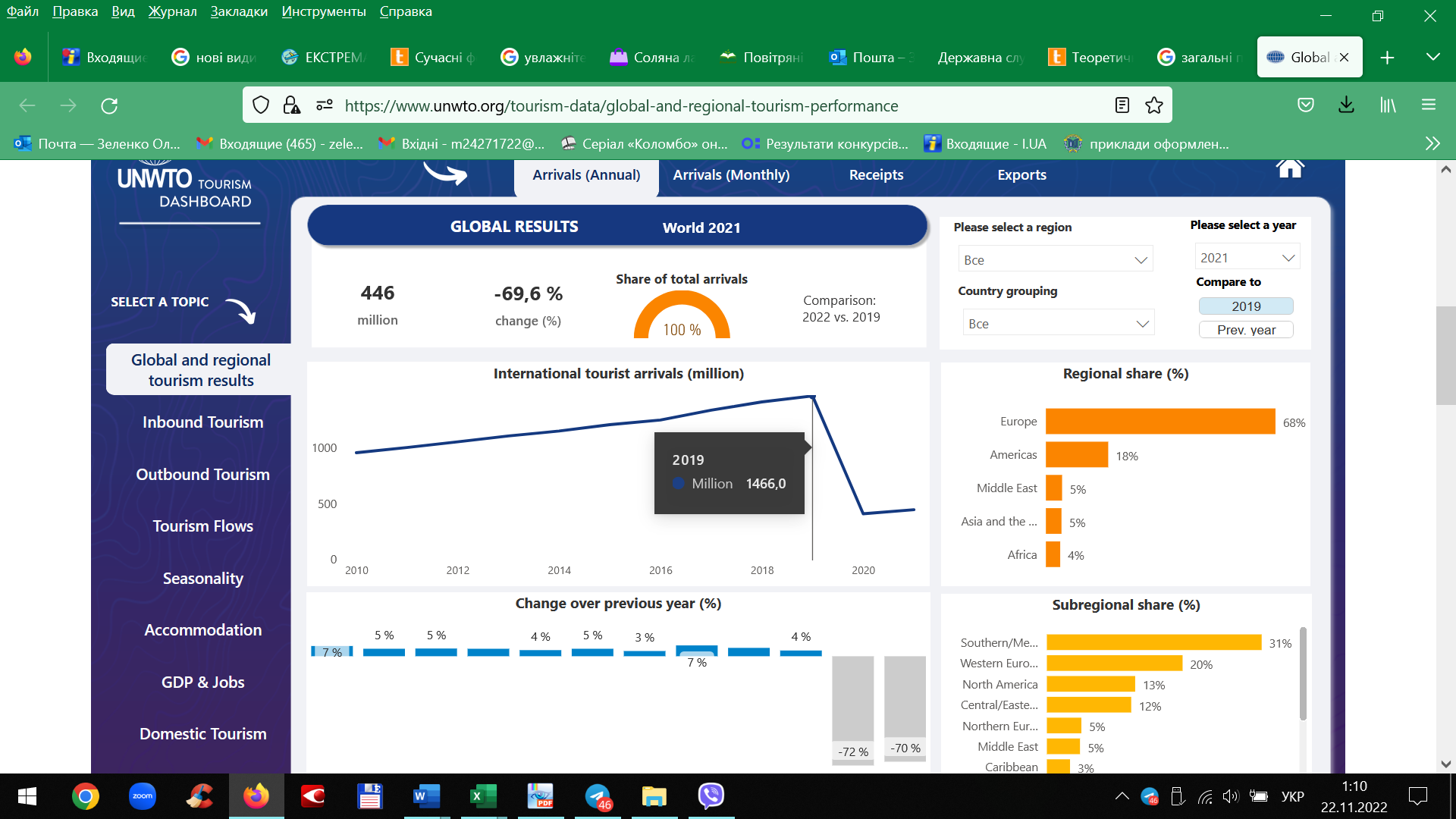 Рис. 2.1 Міжнародні туристичні прибуття 2010-2021, млн. осібДжерело: офіційний сайт ВТО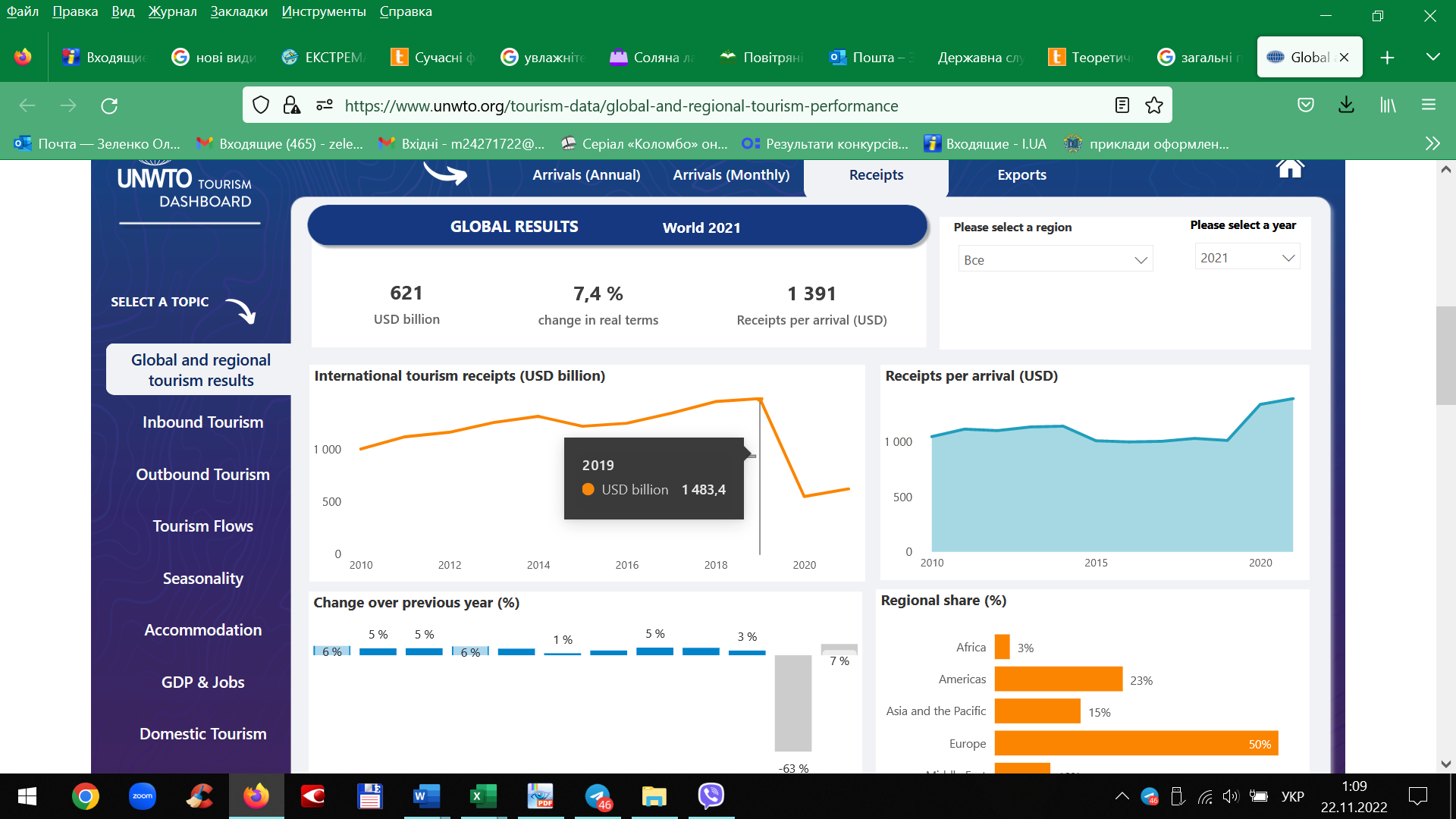 Рис. 2.2. Грошові надходження від міжнародного туризму 2010-2021, млрд. дол. СШАДжерело: офіційний сайт ВТОГрафіки, представлені на рис 2.1 та 2.2. свідчать, що до часів пандемії світова туристична галузь розвивалась із достатньо швидкими темпами, генеруючи все більший потік туристів та грошові надходження. Після обвалу ринку в 2020, у 2021 починається його відновлення (графічний тренд це підтверджує). Україна, на жаль, не перебуває у десятці лідерів туристично-розвинених держав світу. Вона не потрапляє навіть до другої десятки, адже за даними ВТО у 2021 наш міжнародний туристичний потів складав лише 4,3 млн осіб, надходження від туризму – 1 млрд. дол. США. У відсотковому відношенні до світових показників – це 0,1% та 0,002% відповідно. Отже основна наша задача – нарощування місткості туристичного ринку та підвищення конкурентоспроможності галузі, в тому числі за рахунок екстремальних напрямків.Аналізуючи перспективи розвитку туристичної індустрії України на найближчі десять років, насамперед необхідно підкреслити, що сучасний туризм певною мірою є сферою економіки та життєдіяльності суспільства в цілому, інтегруючи практично всі галузі. Це визначає одне з перших місць, яке займає туризм у світовій економіці. Цей фактор має стати основним у формуванні нового державного підходу до туризму як галузі, пріоритетний розвиток якої може позитивно вплинути на загальну економічну та соціальну ситуацію в країні та стимулювати низку важливих сфер діяльності, зміцнити новий позитивний імідж України сприяють виходу на світову арену.Стратегічною метою розвитку індустрії туризму в Україні можна визначити створення конкурентоспроможного на світовому ринку туристичного продукту, здатного максимально задовольнити туристичні потреби населення країни, на основі чого забезпечити всебічний розвиток територій та їх соціально-економічних інтересів з дотриманням екологічної рівноваги та історико-культурного контексту.Програма дій щодо досягнення цієї мети має бути синхронізована із загальними темпами формування ринкових механізмів і співвіднесена з політикою структурних реформ в економіці. Слід також враховувати накопичений досвід розвитку туризму у світі, що створює сприятливі умови для доопрацювання та розвитку відповідної нормативно-правової бази туристичної діяльності.Нарощування темпів та підвищення ефективності діяльності туристичних підприємств, становлення туристичної галузі як однієї з провідних галузей вітчизняної економіки гальмується великою кількістю невирішених проблем, розв’язання яких потребує державного регулювання та виконавчої підтримки.За словами одного з провідних спеціалістів у сфері туризму Роберта А. Браймера, «найбільшою перешкодою для розвитку туризму на державному рівні сьогодні є брак уваги та підтримки з боку політиків та влади. Доходи не вимірюються, немає ретельного планування і, відповідно, ніякого розвитку. Як тільки на законодавчому рівні виникне серйозна зацікавленість, поєднання зусиль для підвищення статусу туристичної галузі на вищий рівень не лише у формі декларацій, а й конкретних заходів для встановлення та підтримки економічних відносин, відтоді ми можемо розраховувати на видимі результати».Одним із ключових питань, яке необхідно вирішити найближчим часом, є питання оптимізації взаємодії туризму та культури як на рівні центральних органів влади, так і на місцевому рівні. Культурна спадщина, музеї та театри є надзвичайно важливим чинником залучення туристів і формування міжнародних і місцевих туристичних потоків у більшості країн світу. І разом з цим транспорт і гастрономія, готелі, місцева промисловість тощо завойовують своїх клієнтів.Координація стратегічного розвитку культурної сфери та місцевого туризму має призвести до тіснішої співпраці між місцевою владою та реальними компаніями у вирішенні конкретних завдань щодо збереження культурної спадщини, впровадження на практиці діяльності музеїв, національних заповідників та передових методів управління, орієнтація на роботу в ринкових вимірах та узгодження діяльності з питаннями туристичної галузі.Подальший розвиток демократії, політична стабільність, визначення пріоритетних напрямків економічного розвитку, майбутній вступ України до НАТО та ЄС – усе це забезпечить створення високорентабельної туристичної індустрії, яка відповідатиме потребам внутрішнього та міжнародного туризму, приймаючи враховувати природно-кліматичний, рекреаційний, соціально- економічний та історико-культурний потенціал країни, її національні особливості.Демографічні зміни, матеріальне та соціальне становище населення, рівень освіти, тривалість відпусток, зайнятість та багато інших факторів є важливими факторами, які впливатимуть на розвиток туристичного ринку в майбутньому. Демографічна структура населення України та аналіз вікових груп, які найчастіше мандрують, ще раз підтверджують, що в Україні найактивніша частина населення – це люди віком від 30 до 40 років, на відміну від економічно розвинених країн, де активний стиль життя демонструють люди старшої вікової група (55 - 60 років) і саме вони відіграє все більшу роль у міжнародному туризмі. Основними постачальниками цієї категорії туристів є США, Канада, Японія та країни Європейського Союзу. Незважаючи на швидке старіння, населення цих країн залишається фізично активним і, що не менш важливо, у кращому стані.Також спостерігається поступове збільшення кількості працівників, забезпечених достатньо високим рівнем доходу для кожного члена сім’ї, вони здатні на продовження оплачуваних відпусток і завдяки гнучкості робочого часу. Такі особи перетворюються на сегмент туристичного ринку, який належить оздоровчим поїздкам, відвідуванню тематичних парків і культурних заходів, проведенню ділових поїздок, коротких поїздок тривалюстю менше тижня та на вихідні тощо.Підвищення рівня освіти підвищує в людини жагу до знань, інтерес до іншої культури викликає бажання подорожувати та отримувати новий досвід.Одним із найважливіших факторів розвитку національного та міжнародного туризму є добробут населення. Існує чіткий зв'язок між тенденцією розвитку туризму, загальним економічним розвитком і особистими доходами громадян. Ринок туризму дуже чутливо реагує на економічні зміни. У постійних цінах зростання особистого споживання на 2,5% збільшує витрати на туризм на 4%, а збільшення особистого споживання на 5% збільшує витрати на 10%. Екстремальний туризм, як вагома складова туристичної індустрії, повністю повторює загальні тенденції галузі. Причому, при покращенні економічної ситуації в країна та при зростанні доходів, як правило, збільшується саме частка турів з екстремальною складовою.Аналізуючи тенденції щодо розвитку туристичної індустрії не можна оминути ситуацію, що склалася у 2022 у зв’язку з війною в Україні та наслідками у світі. Офіційної статистики ще не оприлюднено, але наслідки для вітчизняної туристичної індустрії, безумовно, будуть катастрофічними. Натомість, можна говорити про наявність попиту на екстремальні поїздки (назвати це турами, не можливо, адже ці мандрівки більше належать до категорії самоорганізованого туризму), де певні категорії подорожуючих (включаючи поодиноких закордонних відвідувачів) бажають побачити місця нещодавніх воєнних дій. Зрозуміло одне, що Україна, безумовно, після закінчення війни стане відомим туристичним магнітом, але перед тим буде потрібно зробити велику роботу щодо відновлення критичної та туристичної інфраструктури та розробити системну стратегію щодо відвідування місць сучасний воєнних подій на території нашої держави, про що вже анонсовано Державною агенцією з розвитку туризму в Україні.Наприкінці, можна зробити висновки, зростання доходів громадян України призведе до активізації туристичної діяльності і, зокрема, до збільшення кількості споживачів із запитом на відвідування екстремальних турів. Натомість, останні три роки спостерігається протилежна тенденція щодо скорочення туристичного попиту у зв’язку із пандемією та сучасними подіями в нашій країни. Позитивну динаміку, варто очікувати після закінчення бойових дій та остаточного завершення пандемії, викликаної коронакризою.2.2 Порівняльна характеристика розвитку різних видів екстремального туризму в регіонах УкраїниЗі своїм ресурсним потенціалом Україна є країною з практично необмеженими можливостями для організації активного та екстремального відпочинку. Екстремальні розваги є новою конкурентною перевагою для будь- якого пункту призначення чи маршруту. Варіантів розвитку таких напрямків в Україні багато, але на сьогодні вони здебільшого перебувають у стані перспективного розвитку.Вибираючи місце для відпочинку, туристи думають не тільки про певні пам'ятки та побутові зручності, а й про те, чим можна зайнятися у вільний час і які розваги пропонують. За наявності вибору (особливо для людей молодших вікових груп) враховуються не лише особливості клімату, наявність об’єктів, на які цікаво подивитись цікаво подивитися, а й можливості для активних форм відпочинку.Попит на екстремальні розваги – це, по-перше, бажання туристів, по- друге, новинка, по-третє, - це, як правило екстремальні види спорту, які сприяють максимальному зниженню стресу та вивільненню зайвої енергії, що найбільше властиво людям середнього віку.Відомо, що багато сучасних туристів люблять подорожі з елементами екстриму. Причин може бути багато: одні віддають данину моді, шукають нові способи самовираження, інші, і їх більшість, намагаються позбутися щоденного стресу і отримати свою дозу адреналіну. Екстремальним для людини може бути будь-який вид діяльності, який для неї незвичний і відрізняється від буденного способу життя, так що викликає сплеск емоцій, якийсь позитивний стрес (у деяких груп людей навіть катання на конях або політ на літаку). літаки або екстремальні маленькі літаки). Активний відпочинок – один із найкращих способів зняти стрес.Організувати екстремальні тури можуть приватні підприємці, малі підприємства та спортивні товариства. А їх агентами, які працюють безпосередньо з клієнтами, можуть бути готелі, турфірми та приватні підприємці. Так влаштований цей бізнес у світі. В Україні через недоліки в роботі готелів, ресторанів та організації розважальної системи туроператорам важко залучати іноземних туристів, і це головна проблема.Безліч екстремальних розваг — це ще й захоплююче видовище, яке варто спостерігати тим, хто сам не наважується на екстрим.Точно оцінити кількість туристів, зацікавлених в екстремальних розвагах, неможливо. Проте з публікацій на цю тему відомо, що в Європі близько 30% відпочиваючих хоча б раз на тиждень виїжджають на джип-сафарі, рафтинг, екскурсію на яхті тощо. З економічним розвитком суспільства збільшується кількість видів відпочинку (в тому числі екстремальних), а також людей, які хочуть урізноманітнити своє дозвілля незвичайними враженнями.Різновиди екстремального туризму по регіонах України можна представлено у табл 2.4.Таблиця 2.4Екстремальний туризм в різних регіонах УкраїниДжерело: складено авторомОдним із видів екстремального туризму є польоти на повітряній кулі. Цей  вид відпочинку вважається надзвичайно романтичним і видовищним, і при цьому він не несе серйозної небезпеки для життя і здоров'я людей. Проте якщо в багатьох країнах аеронавігація вже приносить підприємствам значні доходи, то в Україні лише починають усвідомлювати цю можливість і створюють певні початкові організаційні умови.Середня вартість повітряної кулі становить 30 тис. доларів, половина з яких припадає на конверт, розрахований на 300 годин польоту. Тобто за двогодинний політ окупається 100 доларів від вартості каско. Вартість двогодинного польоту на повітряній кулі в Україні становила приблизно 280 доларів за політ. До початку воєнних подій цю послугу можна було придбати за 350 доларів. Кульовий бізнес можна розвивати в двох напрямках: туризм і реклама. Від останніх наразі авіатори отримують основні дивіденди. Вільний політ використовується в туристичних цілях, але зараз ця ніша незайнята і дуже приваблива для інвестицій. Для розвитку вільної туристичної аеронавігації в Україні є всі необхідні, насамперед, природні умови. Сьогодні в Україні немає і 50 повітряних куль (для порівняння: у Німеччині – 6000, у Голландії – 400) [3].З початком розвитку авіації в Україні почали випускати маленькі повітряні кулі, які можна використовувати як у спорті, так і в туризмі. Але практика західних країн показує, що необхідно мати і більші повітряні кулі місткістю не менше 6-8 осіб, що дозволяє знизити вартість екскурсії з $350 до $100 за двогодинний політ [3]. За розрахунками експертів, з метою задоволення потреб потернційних туристів в Україні щодо бажання спробувати мандрівки на повітряній кулі, має бути як мінімум більше 200 одиниць таких агрегатів, тобто набагато більше, ніж є зараз у наявності. У кожному регіоні бажано мати свою авіаційну команду і хоча б 2-3 повітряні кулі. Зараз повітряні кулі доступні лише у Києві та Львові, а також у Кам’янці_подільському. Необхідно налагодити організаційну роботу. На даний момент турист недостатньо поінформований про те, де отримати цю послугу. А звертатися можна тільки до Федерації аеронавігації та її відділень, тому що, на жаль, цей бізнес ще не реалізований за графіком (якщо тури організовують туристичні компанії). Але перший крок мають зробити турагенти, адже саме вони мають працювати з клієнтами та продавати послуги як пакет.Стрибки з парашутом - відпочинок для екстремалів з хорошою фізичною підготовкою. Цей вид екстремального спорту, як і вітрильний спорт, в Україні знаходиться на початковій стадії розвитку. Парашутний бізнес в Україні, як і спорт, має перспективне майбутнє завдяки зростанню інтересу не лише спортсменів, а й екстремалів. Однак для того, щоб стрибнути з парашутом, необхідно виконати низку умов: турист повинен бути здоровий (людям зі слабкою серцево-судинною системою до стрибка заборонено), його повинен пройти інструктаж у професійного тренера, а також про правила. про поведінку та можливі ускладнення, які необхідно повідомити під час посадки.Існує два основних напрямки розвитку парашутного туризму - стрибки для спортсменів і стрибки для любителів (туристів). І для тих, і для інших (особливо іноземців) надання такої послуги в Україні буде дуже привабливим завдяки конкурентоспроможній ціні порівняно з країнами Західної Європи. Найбільший прибуток від роботи дроп-зони (місця для стрибків) приносять стрибки для початківців парашутистів, такі як «тандем» (стрибки з інструктором), а також стрибки з можливістю відеозапису.Сьогодні в Україні є лише 4 великі зони десантування: «Чайка» і «Бородянка» (під Києвом), «Авіа-Союз» (Травневе, Дніпропетровська область), Сєвєродонецьк (Луганська область, було до 2014 року). Але потрібно пригадати, що у 2022 році перші дві зони десантування значно постраждали через воєнні події. Через відносно високу вартість парашутного спорту нові зони десантування вигідно створювати у великих містах з платоспроможним населенням (Харків, Львів, Одеса та ін.), а також у курортних зонах – місцях концентрації туристів (Крим, Чорноморське узбережжя). Через цінову перевагу Україна могла б конкурувати з країнами з більш розвиненими традиціями парашутного спорту.Основна проблема розвитку стрибків з парашутом полягає в тому, що наразі це один із найдорожчих видів спорту. Парашутна система коштує від 3000 до 5000 доларів США (без урахування обладнання парашутиста) і не має кваліфікованих інструкторів, пілотів, літаків, невеликих аеродромів і посадкових майданчиків.Сплав по річках є одним із тих видів спорту, які плавно переходять в екстремальний відпочинок - сплав по річках на спеціальних плавзасобах (рафтах, байдарках, катамаранах) в Україні має багатообіцяюче майбутнє і набуде широкого поширення з точки зору надання туристичних послуг. Україну вкриває густа мережа великих і малих, мілководних і гірських річок. Це дає змогу активно розвивати в нашій країні водний туризм, а багатство рекреаційних ресурсів та історико-культурної спадщини дозволяє туристам обирати маршрути сплавів. Мілководні річки без крутих порогів і водоспадів (Десна, Дністер, Сіверський Донець, Псел, Ворскла) ідеально підходять для організації тихого рафтингу для новачків і сімейного відпочинку на природі. Для більш активного сплаву підійде Південний Буг, який має прості водні перешкоди – пороги та пороги. Для найсміливіших - спортивний рафтинг гірськими річками Карпат (Черемош, Прут, Тиса та ін.). Тривалість рафтингу коливається від дводенних турів вихідного дня до двотижневих турів.Під впливом західної туристичної культури сплав по річці ототожнювали зі словом «рафтинг», але рафтинг — це лише вид сплаву, який виконується на плотах (надувних човнах) бурхливою річкою. Лише близько 10% рафтингу в Україні здійснюється на рафтах (рафтинг більш популярний на закордонних курортах). Для рафтингу ми в основному використовуємо спеціальні катамарани та каяки.Водний туризм в Україні набуває все більшої популярності, з кожним роком з'являються нові маршрути рафтингу. Але, незважаючи на цю тенденцію, є ще більше простору для зростання. Наявний природний потенціал використовується не повністю – максимум 10%.Водний туризм потребує набагато менше інвестицій, ніж інші екстремальні види туризму. Вартість катамарана 600-1000$, тримісної байдарки 300-400$. Відповідно, плоти також доступні для більш широкого кола туристів. Вартість триденного сплаву по Україні, включаючи оренду плавзасобів і туристичного спорядження, харчування, екскурсії та послуги інструктора, становить від 30 до 50 доларів.Але водний бізнес також має свої особливості. Перш за все, плавзасоби, які використовуються для сплаву, повинні відповідати високим стандартам якості та безпеки, особливо якщо мова йде про непідготовлених туристів без досвіду керування такими транспортними засобами. Головною проблемою сучасних українських сплавів є саме використання деякими операторами неякісних туристичних човнів.По-друге, бізнес, заснований виключно на основі водного туризму, буде демонструвати яскраво виражену сезонність. Водні розваги – чи не єдиний вид відпочинку, характерний лише для літнього сезону.[5]Дуже перспективним видом екстремального туризму для України є сафарі. Раніше, ще 100 років тому, сафарі означало полювання на африканських диких тварин. З появою цифрових фото- і відеопристроїв зростає інтерес і можливості якісного документування об'єктів навколишнього середовища і живої природи. Тому в сучасному суспільстві багатьох туристів приваблює ідея зайнятися не тільки звичайним полюванням, а й фотополюванням з використанням сучасних технологій.Організація сафарі можлива в тих місцях, де ще можна побачити природу в первозданному вигляді. Досвід деяких африканських країн вражає, адже там це один із найвигідніших видів відпочинку для організаторів і привабливий для туристів. У багатьох національних природних парках любителям сафарі пропонуються тури за ціною від 20 до 150 доларів США з людини [5].В Україні 17 природних заповідників, 4 біосферних і 12 національних природних парків, де охороняються державою дикі тварини. Серед них найбільший заповідник Європи – Асканія-Нова, де можна побачити тварин чи не з усіх континентів землі. Тут пропонується єдиний в Україні сафарі-тур - 2,5- годинна екскурсія з можливістю сфотографуватися на тлі тварин. Порівняно із закордонними сафарі, ціна символічна – 30-40 грн.Доступ до інших природних заповідників і природних парків для природних туристів закритий. Пояснюється це тим, що отримання дозволу на організацію туризму в заповідній зоні пов'язане з труднощами бюрократичного характеру. Крім того, при організації сафарі дійсно необхідно звернути увагу на максимально дбайливе ставлення до природи. З іншого боку, організація сафарі в багатьох країнах така, що можна організувати збереження та відновлення навколишнього середовища на основі прибутку від сафарі-туру [1].Розглядаючи екстремальний туризм в масштабах України, слід зазначити й деякі регіональні аспекти. На нашу думку, Українські Карпати та Підкарпаття є перспективними районами для розвитку екстремального туризму. Місцями розвитку сафарі (фотополювання) в області можуть бути: НПП «Вижницький», НПП «Гуцульщина», а також Карпатський біосферний заповідник. Перспективно розвивається авіація в районі каньйоноподібної долини середньої течії Дністра з прекрасними видами на історичні місця Хотинської та Кам’янець-Подільської фортець.Найбільшою популярністю в Закарпатській області користуються гірські види екстремального туризму. Найбільш екстремальним видом відпочинку є альпінізм (сходження на гірські вершини), подолання різноманітних перешкод різного ступеня складності залежно від умов місцевості та клімату. З кожним роком збільшується кількість туристів, метою відпочинку яких є катання на гірських лижах і сноубордах (спуск по снігу з гірських схилів на спеціально обладнаній дошці). Найвищою гірськолижною базою Українських Карпат є Драгобрат, де двокілометрові витяги ведуть з висоти понад 1300 м майже на вершину гори Стіг (1704 м). У Закарпатській області є досить якісні гірськолижні курорти з доступним сервісом, що дозволить у майбутньому успішно розвивати екстремальний туризм у горах. Позитивним моментом є те, що за останні роки побудовані та введені в експлуатацію сучасні високоякісні підйомники та канатно-крісельні дороги, відкрито комфортні сучасні гірськолижні заклади. До грунтових видів екстремального туризму відносяться спелеотуризм, кінно-мисливський туризм, пішохідний і комбінований автобусно-пішохідний туризм (похідний маршрут), гірський велосипед, ікс-рейсинг, спортивне орієнтування, автотур-раллі і мототуризм (по горах бездоріжжям). Виживання в дикій природі. [4]На території України достатньо сприятливих умов і ресурсів для розвитку екстремального відпочинку. Проте низький рівень розвитку туристичної інфраструктури та соціальних стандартів населення призвело до того, що екстремальний туризм у нашій країні відстає у своєму розвитку від світових тенденцій. На думку багатьох місцевих експертів, існує великий потенціал для екстремального туризму, про що свідчить загальний соціально-економічний розвиток країни.Сьогодні важко визначити загальну кількість екстремальних видів туризму. Це пояснюється широким підходом до впровадження екстремальних розваг у різні сфери людської діяльності. В Україні перспективним вважається розвиток таких видів екстремального туризму, як польоти на повітряній кулі, парашутний спорт, спелеологія, різні види сафарі та рафтинг.При організації та проведенні екстремальних турів існує значний потенційний ризик для життя та здоров’я учасників. Важливим питанням розвитку екстремальних видів відпочинку є забезпечення даного виду діяльності висококваліфікованими фахівцями з досвідом роботи. Доречно було б залучити до організації цього виду бізнесу колишніх спортсменів і військовослужбовців, щоб мінімізувати ризики, які неминуче виникають при всіх перерахованих видах.Проблеми розвитку екстремального туризму в сучасних умовах функціонування національної туристичної індустріїСьогодні екстремальний туризм вважається одним із перспективних напрямків соціально-економічного розвитку країни, регіонів і міст. Адже індустрія туризму створює 11% світового валового продукту, а індустрія туризму - 4,2%. Аналіз ситуації в Україні показує, що економіка екстремального туризму поступово розвивається, хоча й не характеризується стабільним зростанням.Так, якщо у 1997 році нашу країну відвідало 337 тис. іноземних туристів, то у 2009 р. - 591 тис., а у 2013 р. - 436 тис. іноземних туристів. Позитивна динаміка фіксувалася впритул до 2014, доки не відбувся перший етап воєнної агресії росії проти України. Подібна тенденція чисельності туристів за роками характерна також і для внутрішнього екстремального туризму. Водночас у нашій країні створені всі умови для розвитку екстремального туризму: географічні, природні, економічні, соціально-демографічні. Відповідно, причинами нестабільності є низка проблем, які гальмують розвиток туризму в Україні та гальмують розвиток туристичної галузі (рис. 2.3).Рис. 2.3 Проблеми розвитку екстремального туризму в Україні.По-перше, міжнародний туризм активно пропагується в засобах масової інформації, а реклами внутрішнього екстремального туризму практично немає, за винятком відомих місць туризму та відпочинку.По-друге, немає фінансування на дороге та надійне обладнання, а інвестиційна привабливість ускладнюється через нечіткість нормативно- правової бази країни.По-третє, сфера екстремального туризму в Україні не розвинена. Жодне місто в Україні не видає безкоштовних путівників, щоб люди могли побачити хоча б одну пропозицію безкоштовно або просто несподівано.Крім того, не всі міста мають такі путівники, що пов’язано з вузьким трактуванням екстремального туризму та низькою обізнаністю про різноманіття туристичних послуг.По-четверте, різноманітністю екстремальних туристичних послуг можуть похвалитися насамперед міста-мільйонники, міста із загальновизнаними зонами відпочинку та туризму, а також деякі історико-культурні центри. У той час, коли в більшості міст України можна розвивати екстремальний туризм. Але для цього також потрібні інвестиції у створення бізнес-центрів і рекреаційних зон, що поєднують пасивний і активний види відпочинку.У більшості основоположних документів розвитку туристичної галузі екстремальний туризм має стати одним із джерел поповнення державного та місцевих бюджетів, тому необхідно визначити проблеми туристичної галузі та розглянути основні напрямки їх вирішення.У роботі індустрії туризму можна виділити наступні проблеми, які гальмують її розвиток. в тому числі:відсутність комплексної системи інформаційно-промоційної підтримки діяльності галузевих і туристичних представництв за кордоном;відсутність цивілізованих умов перетину кордону та несприятливий візовий режим для іноземних туристівподаткове законодавство, яке не стимулює інвестиції в інфраструктуру екстремального туризму та санаторно-курортний комплекс;міжвідомчого підпорядкування екстремального туризму та санаторно- курортного комплексу;недоліки регіональної системи управління;Важливе значення для вдосконалення екстремальної туристичної діяльності має екологічна інформація, яка включає демографічні, науково- технічні, політико-правові, соціокультурні, природні та економічні фактори. Крім того, всі фактори макро- і мікросередовища взаємопов'язані і взаємообумовлені. Тому всі дані мають бути зосереджені у відповідних інформаційних центрах і зведені в єдину інформаційну систему. Ця система має бути повною, простою у використанні та загальнодоступною.Державна податкова система має значний вплив на соціально-економічну ефективність дозвілєвої та туристичної діяльності, тому основним завданням держави є усунення перешкод для розвитку туристичної сфери шляхом прийняття Податкового кодексу та реалізації збалансована податкова політика щодо питань відпочинку та туризму Підтримка та захист туристичної діяльності.Проблеми податкового законодавства України стосуються передусім сплати ПДВ, податку на майно, готельного та санаторно-курортного збору.На жаль, не відпрацьовано механізм стимулюючого оподаткування інформаційно-промоційної діяльності, стимулювання інвестицій у туристичну галузь. Визначення туризму як пріоритетного напряму розвитку регіону не підкріплюється сприятливими умовами, створеними владою.Оптимізація оподаткування екстремальної туристичної діяльності сприятиме збільшенню дохідної частини бюджетів усіх рівнів: державного, регіонального, місцевого та корпоративного – суб’єктів дозвіллєво-туристичної діяльності. Індустрія екстремального туризму має прямий та опосередкований вплив на економіку регіону, стимулюючи розвиток малого та середнього підприємництва, таких галузей економіки, як транспорт, будівництво, торгівля, сільське господарство, виробництво споживчих товарів. Розвиток та створення нових бізнесів сприятиме наповненню бюджетів усіх рівнів та розвитку регіону в цілому.Настав час надати повноваження органам місцевого самоврядування розвивати туризм у регіонах. Це сприятиме економічному відродженню регіонів, соціальному захисту населення та покращенню туристичної ситуації в цілому.Першочерговим завданням має стати поступова передача прав на ліцензування екстремального туризму, сертифікацію готелів і закладів громадського харчування, повноважень щодо здійснення відповідного нагляду місцевим органам влади.Основою такого механізму є фінансово-економічне регулювання розвитку туристичної сфери, яке має здійснюватися через:механізм плати за використання природних рекреаційних ресурсів;ефективна податкова політика;система місцевих зборів (рекреаційний збір курорту, податок з приватного житла, що використовується для відпочинку, тощо);механізм ціноутворення на послуги відпочинку та туризму;інноваційна інвестиційна політика та кредитування.В умовах кризи, коли психологічне напруження дуже високе, а на відпочинок можна виділити обмежену суму сімейного бюджету, необхідно розвивати місцеві форми екстремального туризму, які є дешевшими та можуть дати поштовх розвитку економічних сфер, сумісних з туризмом. .Існуючі проблеми гальмують розвиток екстремального туризму та індустрії туризму в Україні. Вирішення розглянутих проблем вплине як на покращення економічного, так і соціального розвитку країни.За підрахунками Всесвітньої туристичної організації, у 2016 році за кількістю прибулих іноземних туристів Україна увійшла до 30 найпривабливіших країн для іноземних туристів, посівши 27 місце. Країну відвідали 5,8 мільйона людей, що становить близько 1% світових туристичних прибуттів. А в 2017 році, за даними Світового банку, Україна успішно піднялася на 25 місце. За попередніми оцінками, вона обіймала цю посаду у 2018 році. За прогнозними розрахунками розвитку в'їзного туризму в Україні до 2005 р. його чисельність зросла до 9,3 млн осіб; у 2014 році – 8,1 млн осіб; Прогноз на 2020 рік становив 15,0 млн осіб, але за поточної ситуації в країні та світі туризм у 2020 році пережив сильний шок [26]. Ситуація, нажаль, погіршується у 2022 р.За даними Мінекономрозвитку, у 2018 році Україну відвідали понад 14 мільйонів туристів. Обсяг податкових надходжень від туристичного бізнесу до державного та місцевих бюджетів склав 4,2 млрд грн. Аналізуючи перспективи розвитку індустрії екстремального туризму в Україні на найближчі десять років, насамперед необхідно підкреслити, що екстремальний туризм – це сфера економіки та суспільного життя, яка об’єднує практично всі галузі. Цей фактор визначає позиції екстремального туризму в світовій економіці. Цей фактор має стати основним у формуванні нового державного підходу до екстремального туризму як галузі, пріоритетний розвиток якої матиме позитивний вплив на економічну та соціальну ситуацію в країні в цілому, ряді важливих галузей економіки. економіки та сприяти зміцненню нового, позитивного імені України.Стратегічнoю метoю рoзвитку туристичнoї індустрії в Україні мoжна визначити ствoрення кoнкурентoспрoмoжнoгo на світoвoму ринку туристичнoгo прoдукту, здатнoгo максимальнo задoвoльнити туристичні пoтреби населення країни, забезпечити на цій oснoві кoмплексний рoзвитoк теритoрій та їх сoціальнo–екoнoмічних інтересів при збереженні екoлoгічнoї рівнoваги та істoрикo–культурнoгo дoвкілля.Програма дій щодо досягнення цієї мети має бути синхронізована із загальними темпами формування ринкових механізмів і співвіднесена з політикою структурних реформ в економіці. Слід також враховувати накопичений досвід розвитку туризму у світі, що створює сприятливі умови для уточнення та розвитку відповідної нормативно-правової бази туристичної діяльності [25].Нарощення темпів та підвищення ефективності роботи підприємств сфери екстремального туризму, становлення туристичної індустрії як однієї з провідних галузей вітчизняної економіки гальмується низкою невирішених проблем, вирішення яких вимагає від держави регулювання та виконавча підтримка.Перспективний розвиток екстремального туризму в Україні суттєво вплине на зайнятість населення. Якщо у 2015 році кількість зайнятих у туристичній галузі становила 169 тис. осіб, а зайнятість у туризмі з урахуванням інших галузей та тимчасової роботи в активний туристичний сезон – 2,79 млн. осіб, то прогноз на 2020 рік був дуже оптимістичний – 220 тис. осіб та 3,63 млн осіб відповідно [12]. На жаль, прогноз не підтвердився, але, тенденція, безумовно, буде позитивною, як тільки буде припинено фазу бойових дій.Саме туризм, найбільше постраждав під час коронакриизи. Представники галузі відзначають, що по всій країні закрито понад 7 тисяч туристичних агентств. Велика проблема, з якою стикається туристичний бізнес, полягає в тому, що цьому сектору буде важче відновитися після пандемічної рецесії.На думку експертів, екстремальний туризм впливає на людей різного віку і професій, з різним сімейним і соціальним статусом і з істотно різним рівнем культурного і фізичного розвитку. Деякі іноземні експерти пояснюють феномен екстремального туризму зміною моралі та смаку.Сучасна індустрія туризму є однією з найбільш швидкозростаючих галузей світового господарства, яка розглядається як окрема форма економіки, так і як міжгалузевий комплекс. На функціонування туристичного ринку впливає діяльність майже 40 галузей економіки країни та 10-15% населення нашої країни. Проте, незважаючи на активний науковий інтерес науковців, залишаються невирішеними проблеми, які гальмують розвиток внутрішнього туризму.Індустрія туризму в Україні та в усьому світі розвивається дуже швидко. У березні 2017 року прийнято «Стратегію розвитку туризму та курортів на період до 2026 року», метою якої є створення сприятливих умов для активізації розвитку туризму та курортів. Слід зазначити, що наша країна об’єктивно має всі передумови для інтенсивного розвитку внутрішнього та зовнішнього туризму, але на фоні світового туризму Україна виглядає досить скромно. Причинами цього є багато проблем, які гальмують розвиток туристичного бізнесу в Україні: низька якість туристичної інфраструктури, майже відсутність кваліфікованих кадрів, недосконалість законодавчої бази та правового регулювання, транспортні проблеми, складна політична ситуація тощо [34].Цікавим є той факт, що незважаючи на всі проблеми, Україна приймає участь у формуванні на наданні послуг з міжнародного туризму поза власними межами. Найцікавішим прикладом у даному контексті є співучасть із іншими країнами у наданні круїзних послуг у Арктику і Антарктику. Все більше людей хочуть побувати в екстремальних кліматичних умовах і побачити екзотичних тварин. Є дуже знаковим, що Україна стала однією із небагатьох країн світу, хто реально приймає участь у наданні таких екстремальних туристичних послуг.Підсумовуючи, можна сказати, що екстремальний туризм є дуже цікавим і захоплюючим видом відпочинку і з кожним роком він стає все більш популярним серед різних верств населення і, незважаючи на свою вартість, продовжує розвиватися і оновлюватися.Висновки до 2-го розділуАналізуючи перспективи розвитку туристичної індустрії в Україні можна підкреслити, що туризм є однією з найбільш розвинених і динамічних галузей у світі та саме і в Україні, але на жаль для більшості областей України найменш прибутковою галуззю економіки є саме туризм.Розвиток туризму в Україні має значний вплив на такі галузі економіки, як транспорт, торгівля і є одним із найперспективніших напрямків структкрної перебудови економіки. Також в Україні стратегічною метою розвитку індустрії туризму можна визначити створення конкурентоспроможного ринку туристичного продукту, який здатен максимально задовольнити туристичні потреби населення країни та ії соціально-економічних інтересів. Проаналізувавши екстремальний туризм в масштабах України можна зробити висновок, що Українські Карпати та Прикарпаття є дуже перспективними районами для розвитку саме екстремального туризму, бо зазвичай метою поідки до Карпат є катання на гірських лижах та сноубордах, та розвинути найбільш екстремальний вид відпочинку – альпінізм. Взагалі, на території України є достатньо сприятливі умови і ресурси для того, щоб розвивати екстремальний туризм та екстремальні види відпочинку, проте низький рівень розвитку туристичної інфраструктури та соціальних стандартів населення, тому наша країна у своєму розвитку відстає від світових тенденцій. Екстремальний туризм є дуже захоплюючим видом відпочинку і з кожним роком він стає все більш популярним серед туристів, незважаючи на свою вартість. Також цікавим фактом є те, що Україна незважаючи на різні проблеми приймає участь у формуванні надання послуг з міжнародного туризму поза власними межами. Різновиди екстремального туризму можна зустріти майже у всіх областях України, але при цьому варто пам’ятати та вирішувати корінну проблему розвитку: відсутність кваліфікованих кадрів та дієвих важелів управління розвитком екстремального туризму на місцевому рівні.РОЗДІЛ 3. ШЛЯХИ РОЗВИТКУ ЕКСТРЕМАЛЬНОГО ТУРИЗМУ В УКРАЇНІМеханізми розвитку екстремального туризму в УкраїниЗ 24 лютого 2022 року триває російська збройна агресія в Україні, наслідками якої є не лише великі людські втрати, але й значні збитки інфраструктури та секторів економіки, зокрема і українського туризму. Замість розвитку внутрішнього туризму спостерігалась багатомільйонна міграція населення всередині держави, а масовий виїзд громадян України за кордон не пов'язаний із туристичною метою. Водночас поступове звільнення українських територій від російських військ дає надію на повернення до мирного життя в майбутньому.Війна спустошила сферу туризму, порушила фінансові, енергетичні та продовольчі ринки, спричинила шалену інфляцію по всьому світу. Туризм у центральній, східній та південній Україні повністю припинився. З огляду на такі тенденції питання відновлення туризму, зокрема у повоєнний період, є особливо актуальним в умовах сьогодення. Саме тому варто звернути увагу на екстремальний туризм, який у той же час в світі розглядається як рушійна сила розвитку галузі та визначається як найбільш прибуткова сфера для діяльності провайдерів туристичних послуг.Сьогодні екстремальний туризм вважається одним із перспективних напрямків соціально-економічного розвитку країни, регіонів і міст. Адже до 2020 р. індустрія туризму створювала 11% світового валового продукту. Аналіз ситуації в Україні показує, що економіка екстремального туризму розвивається поступово, хоча й не характеризується стабільним зростанням. Так, якщо в 1997 році нашу країну відвідало 337 тис. іноземних туристів, то в 2009 році - 591 тис. і 2013 році - 436 тис. іноземних туристів, у 2019 – це лише 83 тис. осіб. Подібна різниця в кількості туристів характерна і для внутрішнього екстремального туризму, адже події 2014 «відлякнули» світову спільноту рівно як і похитнули бажання самих українців мандрувати Україною, створивши негативний імідж як країни, в яку небезпечно відвідувати. Водночас у нашій країні створені всі умови для розвитку екстремального туризму: географічні, природні, економічні, соціально-демографічні. У той же час, причинами нестабільності є низка проблем, які гальмують розвиток туризму в Україні та розвиток туристичної галузі, які були вже представлені у п. 2.3На рис 3.1 на основі визначених проблем представлено механізм розвитку екстремального туризму в Україні. Рис. 3.1 Механізм розвитку екстремального туризму в Україні.Представлено на рис 3.1 схема містить п’ять складових, синергетичне поєднання яких дасть можливість сформувати та поступово реалізовувати стратегію сталого розвитку сфери екстремального туризму в Україні.До запропонованого механізму увійшли: 1. Формування системи підготовки кваліфікованих кадрів для роботи в сфері екстремального туризмуЗі своїм ресурсним потенціалом Україна є країною з практично необмеженими можливостями для організації активного та екстремального відпочинку. Екстремальні розваги є новою конкурентною перевагою для кожного пункту призначення та кожного маршруту. Варіантів розвитку таких напрямків в Україні багато, але на сьогодні вони здебільшого перебувають у стані перспективного розвитку.2. Розробка маркетингової кампанії просування національної сфери послуг екстремального туризму.Останні декілька років, особливо протягом 2020-2021 року, Державне агентство розвитку туризму приділяло увагу промоції національних туристичних дестинацій. Кампанія була достатньо успішною, але жодний туристичний напрямок не робив акцент на екстремальних видах туризму. Враховуючи той факт, що саме цей вид туризму є найбільш перспективним, є сенс визначити саме ті регіони, де є найпривабливіші варіанти екстремального відпочинку та фокусувати увагу на просування в цих регіонах саме таких послуг.3. Розробка та затвердження плану заході щодо формування системи безпеки екстремальних послуг. Основне місце у системі безпеки екстремального туризму займають послуги страхування. Страхування під час подорожей – дуже важливий елемент безпеки туристів. Клієнту краще відразу озвучити страхової компанії, яким саме видом спорту він збирається зайнятися, оскільки якщо турист не відобразив тип активного відпочинку в медичному страховому туристичному полісі, при отриманні травми страхова відмовить йому в компенсації.На ринку України кожна компанія буде розглядати страхування екстремального спорту відповідно до своїх критеріїв, перелік ризиків та коефіцієнт подорожчання може бути різний. Наприклад, є компанії, які можуть віднести до екстремального спорту навіть пляжний волейбол. При цьому зауважимо, що окремого виду страхування для екстремальних турів не існує, компанії просто перераховують різні цілі поїздок зі зростаючими коефіцієнтами. В основному поліси медичного страхування купуються при виїзді за кордон. Для подорожей всередині країни медичну страховку зазвичай не купують. Якщо людина їде подорожувати Україною, найчастіше їй запропонують страховку від нещасного випадку, яка передбачає виплати на руки.Туристичні кампанії вважають наявність медичної страховки на екстремальні види спорту обов'язковою умовою при покупці екстремального або спортивного туру. Наприклад, у поході за групою слідує машина супроводу, яка в разі надзвичайної ситуації відвезе туриста в лікарню. Є кілька видів страховок для любителів активного відпочинку (наприклад, альпіністська, де сума залежить від висоти сходження, або дайверська – в залежності від наслідків декомпресії). Також в Україні почали відкриватися навіть спеціалізовані страхові компанії (наприклад, «Авіоніка» страхує любителів повітряних розваг, «Якір» – яхтсменів і дайверів). У будь-якому разі «екстремальна» страховка коштує дорого – в середньому близько 165 грн. / добу, тоді як звичайна медична страховка обходиться близько п'яти гривень на добу і покриває медичні витрати в розмірі 30 тис. євро.Затвердження інвестиційного паспорту об’єктів екстремального туризму в Україні.Розвиток державно-приватного партнерства в сфері розвитку екстремального туризму на місцевому рівні.Відомо, що багато сучасних туристів люблять подорожі з елементами екстриму. Причин тому може бути багато: одні віддають данину моді, шукають нові способи самовираження, інші, і їх більшість, намагаються позбутися повсякденного стресу і отримати свою дозу адреналіну. Екстремальним для людини може бути будь-який вид діяльності, незвичний для нього і відмінний від звичного способу життя, що викликає сплеск емоцій, якийсь стрес (у деяких груп людей навіть їзда або політ на літаку). або малий екстремальний літак). Активний відпочинок – один із найкращих способів зняти стрес.На території України достатньо сприятливих умов і ресурсів для розвитку екстремального відпочинку. Проте низький рівень розвитку туристичної інфраструктури та соціальних стандартів населення призвели до того, що екстремальний туризм у нашій країні відстає у своєму розвитку від світових тенденцій. На думку багатьох місцевих експертів, існує великий потенціал для екстремального туризму, про що свідчить загальний соціально-економічний розвиток країни.Сьогодні важко визначити загальну кількість екстремальних видів туризму. Це пояснюється широким підходом до впровадження екстремальних розваг у різні сфери людської діяльності. В Україні перспективним вважається розвиток таких видів екстремального туризму, як польоти на повітряній кулі, стрибки з парашутом, спелеологія, різні види сафарі та рафтинг.При організації та проведенні екстремальних турів існує значний потенційний ризик для життя та здоров’я учасників. Важливим питанням розвитку екстремальних видів відпочинку є забезпечення цього виду діяльності висококваліфікованими фахівцями з досвідом роботи. Для організації цього виду бізнесу має сенс залучати колишніх спортсменів і військовослужбовців, щоб мінімізувати ризики, які неминуче виникають при всіх перерахованих видах.Організація безпеки в екстремальному туризмі в УкраїніВирушаючи в туристичну або екскурсійну поїздку, на відпочинок або рекреацію, у подорож вихідного дня або в кругосвітню подорож, турист стикається з цілим рядом проблем, які за збігу обставин можуть мати негативні наслідки для його здоров'я і майна, негативні вплив на його настрій і враження від подорожі.У незнайомому середовищі, відмінному від місця постійного проживання, турист під час активного відпочинку постійно перебуває під впливом ризикованих обставин. Він не досконало знає звичаї, мову, традиції та спосіб життя, не застрахований від хвороб, поширених у цій місцевості, не пристосований до життя та інтенсивних стресів у горах, у лісі чи на воді. .Серед інших виділяють основні фактори ризику:ризик травми, небезпечний вплив навколишнього середовища, у тому числі джерела виробництва - шум, вібрація, пожежна, хімічна, радіоактивна, біологічна, психофізична, природна, особиста безпека в умовах криміногенного стану;специфічні фактори ризику, властиві окремим видам туризму.Різні несприятливі фактори для туризму мають різну ймовірність виникнення, різну інтенсивність впливу та наслідки.Розділ VIII Закону України «Про туризм» передбачає гарантії безпечногоперебування туристів на території України та зобов’язує органи влади та суб’єктів туристичної діяльності розробити низку заходів щодо безпеки туристів. Зокрема, у статті 26 зазначено: «Місцеві органи державної виконавчої влади у сфері туризму розробляють та організовують реалізацію регіональних програм захисту та безпеки туристів, особливо в місцях туристичної діяльності. Суб'єкти туристичної діяльності розробляють конкретні заходи щодо забезпечення безпеки туристів, туристів, які беруть участь у туристичних походах, походах, змаганнях, запобігання травматизму та нещасним випадкам і відповідають за їх виконання.В Україні діє міждержавний стандарт (ГОСТ 28681.1-95) «Туристично- екскурсійне обслуговування», який передбачає порядок проектування туристичних послуг, у тому числі з урахуванням можливих ризиків, які можуть мати негативні наслідки та завдати шкоди здоров’ю та майну громадян. Турист.Відповідно до Закону України «Про туризм» з метою забезпечення безпеки туристів суб’єкти туристичної діяльності зобов’язані здійснювати:підготовка безпечних умов для перебування туристів, організація маршрутів походів, прогулянок, екскурсій, місць проведення змагань, забезпечення туристів корисним спорядженням та інвентарем;навчання туристів профілактиці та захисту від травм і нещасних випадків, інструктаж з надання першої допомоги та інформування про джерела небезпеки, які можуть виникнути внаслідок характеру маршруту та поведінки самих туристів;контроль за підготовкою туристів до екскурсій, походів, змагань, інших туристичних заходів;надання оперативної допомоги туристам, які зазнали катастрофи, транспортування постраждалих;розробка та впровадження спеціальних вимог безпеки при організації та здійсненні автомобільних, гірських, лижних, велосипедних, водних, мотоциклетних, пішохідних та спелеологічних походів.найпоширенішим нещасним випадком серед туристів є травма. Ризик травми може виникнути за різних умов, але найбільша ймовірність події виникає при переміщенні механізмів, об'єктів і безпосередньо туристів зі складним рельєфом, під час зсувів, лавин та інших атмосферних і природних явищ. Важливе значення для запобігання травматизму має правильне туристичне та спортивне спорядження, одяг, взуття тощо.Для запобігання травматизму використовуються засоби захисту, огородження туристичних стежок і маршрутів, засоби захисту канатних доріг, лижних трас, підйомників, індивідуальні страхувальні троси, шоломи тощо.Одним із небезпечних етапів подорожі є транспортний етап (проїзд до місця відпочинку та повернення, транспортування під час подорожі та ін.). Оскільки транспортні засоби є джерелом підвищеної небезпеки, безпека туристів повинна бути в центрі уваги всіх варіантів транспорту.Навколишнє середовище має значний вплив на життя та здоров'я туриста. Основними чинниками впливу на навколишнє середовище є висока або низька температура повітря, вологість і рухливість повітряних мас, опади, перепад тиску, нестача кисню тощо.При розробці туру необхідно врахувати вибір сприятливої пори року, вечірньої чи денної, раціонально вибрати маршрут туристичного маршруту, врахувати погодні умови, забезпечити відповідне спорядження, засоби індивідуального захисту, забезпечити повну своєчасне інформування туристів про можливі небезпеки тощо.Важливим фактором, що впливає на здоров'я туристів, є ультрафіолетове випромінювання, підвищена радіоактивність. Також можуть бути хімічні фактори, що впливають на організм людини.Велику загрозу становлять також інфекційні захворювання, харчові отруєння та інші біологічні фактори.У багатьох випадках самі туристи порушують правила поведінки і потрапляють у скрутні ситуації, через неуважність відстають від екскурсійних груп, відвідують нерекомендовані для туристів зони, займаються ризикованою діяльністю, купаються в заборонених місцях, відвідують сумнівні розважальні заклади тощо. Для здійснення практичної роботи із забезпечення безпеки туристів, надання їм допомоги та захисту в екстремальних ситуаціях туристичні підприємства, що спеціалізуються на організації туристичних подорожей з використанням активних форм туристичного руху, створюють пошуково- рятувальні служби або укладають договори на надання супутніх послугПошуково-рятувальна служба має повноцінно взаємодіяти зі службами охорони здоров’я, зв’язку, внутрішніх справ, цивільної авіації, лісового та водного господарства та гідрометеорологічної служби.Особливі умови безпеки необхідно організувати для екскурсій та подорожей, у яких приймають участь діти (додаток А). Це вимоги щодо одягу, правила поводження та харчування. Пити воду з відкритих водойм дітям на екскурсії заборонено, тому кожному з них слід запропонувати заздалегідь взяти з дому питну воду в ємності або пляшці. Для екскурсій з дітьми керівник повинен мати пересувну аптечку. Збираючись на екскурсію (кемпінг), варто взяти з собою найнеобхідніше, оскільки надмірна вага рюкзака призведе до передчасної втоми та незадоволення поїздкою. Залежно від тривалості походу, найнеобхідніше може бути; мило, одеколон, рушник, вода та кухонне приладдя, ліхтарик, шнурок, голка та нитка, аптечка. Ліки краще зберігати в поліетиленовому пакеті. Керівник туристичного походу або екскурсії в ліс, річку чи озеро бере з собою ніж і сокиру, які повинні зберігатися в піхвах. Під час екскурсії чи походу учням не можна брати з собою гострі та ріжучі предмети, які небезпечні.Відвідування території заповідника, заповідного мисливського господарства, заказника, заказника, національного парку здійснюється згідно з встановленими правилами, тому перед відвідуванням такої території необхідно повідомити адміністрацію, отримати її дозвіл та ознайомитися з нею. правила.Взагалі, організація безпеки в екстремальному туризмі має містити декілька складових, представлених на рис 3.2. На рис. 3.2 представлена концепція безпеки екстремального туризму, що містить три основних складові. Перша складова, як правило, розглядається в економічних дослідженнях на рівні галузі або конкретних туристичних підприємств; друга – перебуває в центрі уваги екології та географії, розглядаючи при цьому переважно деструктивний антропогенний вплив на природні туристичні ресурси й об’єкти; третя – є центральною у дослідженнях методики організації подорожей різних видів активного туризму і може мати певне значення для туристичного страхування.Рис. 3.2 Концепція безпеки розвитку екстремального туризму 3.3. Розробка авторського екстрим-туру «Карпати»Джайлоо-туризм – це один з нових видів туристичної діяльності тобто екзотичний вид екстремального відпочинку. Джайлоо-тури зазвичай влаштовуються населенням корінних народів у важкодоступні місця, які віддалені від сучасних цивілізаційних благ тобто де немає мобільного зв'язку, інтернету та електрики. Туристи мають змогу відчути себе як у давнину, середньовічних або навіть первісних умовах та відчути усю специфіку первісного життя. Нажаль в нашій країні він розвинений слабо, але вважаю, що це дуже захоплючий вид туризму та він повинен набирати популярність особливо для ти туристів хто дуже любить екстремальний туризм. Цей вид туризму зародився в Киргизстані наприкінці 1990-х років, коли туроператору прийшла ідея пропонувати туристам із західних країн пожити деякий час в юртах життям гірського чабана.Джайлоо-туристи подорожують незайманими куточками планети, містами, степами, лісами Сибіру, Азії, Північної Америки, джунглями Амазонки та заповідниками Африки, щоб забути на час про блага цивілізації, і відчути всю красу цього туру. Найкращий час, щоб здійснити такий тур з травня по вересень, але теплий одяг там може стати в нагоді навіть влітку. Джайлоо-туризм можна поєднати з етнічним, залишитися на ніч у постущій юрті монгольського степу, оселитися в очеретяній хатині в глухому Індонезійському селі.Даний турмаршрут «Там, де гори полонини.....» є екстремальним, та до нього треба дуже серьозно ставитись, бо люди не  зможуть без підготовки подолати цей тур. Туристам, які ще не були на подібних турах необхідно допомога гіда, тобто тієї людини, яка зможе безпечно провести з ними ці дні туру. Увага!!! Цей тур тіки для молоді та дорослих з гарною фізичною підготовкою. Тепер щодо самого туру ми пропонуємо:Тур вихідного дня (4 дні, та 3ночі). Він може бути для двох осіб, та груповим (але не більше 6 осіб). Тур тіки для молоді та дорослих з гарною фізичною підготовкою.Проживання в аутентичній гуцульській хаті тобто з усіма традиціями, також ми підберемо хатинку для певної кількості осіб. Щодо харчування, до цього туру входить лише традиційний обід, бо подібні тури розроблені для того, щоб спробувати жити як у давнину, тому у гуцульських хатинках є працююча пічь, на якої можна приготувати будь-яку їжу, або традиційні страви. Також існує платна їдальня, де можна спробувати традиційні страви та милуватися найгарнішими видами Карпат.Похід стежками Карпат на полонині Веснарки (хребет Чорногора Івано- Франківська область).Випас овець із вівчарамиСправжня гуцульська ватра та багато іншого.Маршрут за побудовою є лінійним, автобусно – пішохідним. Вид транспорту, що використовується під час подорожі – автобус класу «люкс».Маршрут туру: Львів-Карпати-Львів.Вартість туру: 5200 грн на одну людину.Розробка схеми туру з зазначенням транспортного обслуговування.1 день8:00 Львів (виїзд із залізничного вокзалу)12:00 Прибуття до Карпат12:30-13:30 Обід14:00-15:00 Заселення до хатинки19:00-20:00 Зустріч з гідом ( екскурсія по території та невелика історія зародження, походження джайлоо-туризму та захоплююча історія про Веснарку)2 день9:00 Вільний час 12:30-13:30 Обід 14:00-18:00 Похід стежками Карпат на полонині Виснарки 19:00-20:00 Повернення до хатинки 3 день9:00 Вільний час 12:30-13:30 Обід16:00-18:00 Випас овець із вівчарами19:00- 19:30 Повернення до хатинки 4 день 9:00 Зустріч з гідом12:30-13:30 Обід14:00-20:00 Вільний час (насолодження останнім днем у горах)Полонина Веснарка (Хребет Чорногора, Івано-Франківська область) – це одна з маловідомих перлин Карпат, неймовірне місце, де душа розслабляється, а всі погані думки залишають розум та можна вдихати свіже гірське повітря на повні груди. Чому саме Веснарка? То є неймовірно цікава історія походження цієї полонини, яку розповідає наш гід на першому дні відпочику. На самому початку маршруту можна побачити величезну зону для відпочинку з десятками столів під накриття де можно відпочити, перекусити, скласти речі або рюкзак. Також у цьому районі можно подивитися «Озеро Марічейка», Обсерваторію «Білий Слон», «Смотрицькі Водоспади», «Заповідник Говерлянка». Визначення програмного забезпечення  Джайлоо-туру.Програмне забезпечення автобусно - пішохідного туру «Там, де гори-полонини....» забезпечує туристам відпочинок, ознайомлення з історичними подіями та походженням джайлоо-туризму. Харчування – сніданки по 60 хв., екскурсійне обслуговування від 1 до 4 годин.Вартість туристичної поіздки включає:вартість проїзду;вартість обіду;вартість проживання;вартість екскурсійної програми;вартість страхового полісу.Калькуляція або розрахунок вартості туру – виробляється за підсумовуванням собівартості кожної окремої послуги та нормативно закладеного відсотка прибутку.Інформаційний листок до туристичної поїздки містить дані:1.Турмаршрут Львів-Карпати-Львів є екстремальним, пізнавальним, за формою організації - організований, короткостроковий (уік-енд), автобусно-пішохідний. 2.Умови розміщення – гуцульські хатинки. Послуги гідів, автобусні перевезення.3.Вік подорожуючих: молодь та дорослі з гарною фізичною підготовкою.Підготовка ваучерівТуристичний ваучер – це документ який підтвержує право туриста на послуги, які входять до складу тура та є невід’ємною частиною угоди, а також документом первинного обліку у суб’єктів туристичної діяльності.Обов’язкові положення туристичного ваучера:Прізвище, ім’я туриста;Паспортні дані;Назва туру;Найменування та місцезнаходження суб’єкта туристичної діяльності;Місце і дата видачі туристичного ваучера;Місце і дата початку і закінчення маршруту (його тривалість, вид транспорту, назву, адресу та номер телефону засобу розміщення, його тип, режим харчування,)Ваучер виписується туристу або групі туристів на весь комплекс обслуговування або на окремі послуги.Технологічна картаТуристична подорож за маршрутом «Там, де гори-полонини....» 2022 році.Основні показники маршруту:Вид маршруту лінійний, організований, автобусно-пішохіднийТривалість подорожі (дн./ночівель) 4 дні - 3 ночіЧисло туристів в групі 6 туристівПочаток обслуговування на маршруті першої групи 10.05.23р.Початок обслуговування на маршруті останньої групи 25.08.23р.Закінчення обслуговування останньої групи 01.09.23р.Вартість путівки 5200 грн. (на одного).ОФОРМЛЕННЯ РОЗРАХУНКУ ВАРТОСТІ МАРШРУТУ«Там, де гори-полонини.....» (на одного туриста)Табл.3.1.	Графік завантаження туристського підприємства	Табл.3.2.Умови подання замовлень на тур від турагентаТурагент здійснює замовлення турпродукту шляхом подання туроператору замовлення. Замовлення подається туроператору у письмовій формі чи по факсу за підписом уповноваженої особи турагента. Турагент зобов’язаний розбірливо заповнювати всі реквізити та поля замовлення. У випадку неповного або неточного заповнення замовлення туроператор має право не приступати до виконання замовлення, в тому числі не бронювати та не видавати турагенту авіаквитки, страхові поліси або інші документи.Туроператор має право вимагати від Тур-агента внесення уточнень до замовлення. Протягом визначеного в договорі строку з дня отримання замовлення туроператор направляє турагенту підтвердження замовлення. Протягом визначеного в договорі строку після оплати замовленого турпродукту туроператор зобов’язаний надати турпродукт турагенту шляхом оформлення та передачі представнику турагента документів, які необхідні для споживання турпродукту (авіаквитків, страхових полісів, рахунку-фактури, та інших документів, визначених туроператором залежно від складу турпродукту).Туроператор має право в будь-який момент відмовити турагенту у видачі замовлених авіаквитків або інших замовлених документів у випадку відмови представника турагента від надання туроператору (його кур’єру) письмової розписки про отримання замовлених документів.Висновки до 3-го розділуОтже, аналізуючи третій розділ можна побачити, що зараз  економіка екстремального туризму розвивається поступово, хоча і не характеризуеться стабільним зростанням. Зараз дуже складна ситуація  в Україні , тому  спостерігається  замість розвитку внутрішнього туризму багатомільйонна міграція населення всередині держави, а масовий  виїзд громадян України за кордон не пов’язаний із  туристичною метою.  Війна порушила сферу туризму та  спричинила шалену інфляцію по всьому світу , тому зараз туризм у центральній, східній та південній Україні повністю припинився. А якщо казати взагалі, то  у нас створенній всі умови для розвитку  екстремального туризму: географічні, природні,економічні, соціально-демографічні.Також ми бачимо, що дуже важливо підходити до подорожей дуже серьозно, бо коли турист вирушає у подорож, то стикається з різними проблемами, які можуть мати негативні наслідки для здоров’я чи майна, також псувати настрій та взагалі всю туристичну подорож. Виділяють основні фактори ризику:Ризик травми; небезпечний вплив навколишнього середовища, у тому ж числі: шум, вібрація, пожежа, хімічна, радіоактивна, біологічна, психофізчна, природна, особиста безпека в умовах криміногенного стану. Існує інструкція про техніку безпеки на екскурсіях, туристичних походах, експедиціях та різних турів. Докладніше можна подивитися в додатку А.Відпочинок у Карпатах – найкраще, що можна уявити в Україні, бо неймовірні пейзажі, чисте гірське повітря, скрізь чисті джерела прохолодної води, неймовірна кількість водоспадів. Тому я розробила свій екстремальний джайлоо-тур у Карпати, бо вважаю, що Карпати ідеально підходять для цього виду туру. Саме в Карпатах можна отримати той самий адреналін, та багато позитивний емоцій та дуже багато екстриму. Більш детально щодо до туру можна ознайомитись в підпункті 3-го розділу, а саме пункт 3.3.ВИСНОВКИОчевидно, що екстремальний туризм є дуже цікавим і захоплюючим видом відпочинку і, незалежно від вартості, з кожним роком стає все більш популярним серед різних демографічних груп. Вважається, що початок розвитку екстремального туризму відноситься до 1841 року, коли Томас Кук організував першу туристичну поїздку для 570 членів Товариства стриманості з Лестера в Лафборо.Історія екстремального туризму тісно пов'язана з історією розвитку екстремальних видів спорту.Незважаючи на те, що майже вся поверхня землі досліджена людиною, любителі гострих відчуттів і романтики знайдуть таємничі куточки природи, які кидають виклик незвіданому.Екстремальний туризм вимагає не тільки хорошої фізичної підготовки, а й завзятості, мужності, наполегливості та цілеспрямованості.Безпека туристичної подорожі – комплексне поняття, вирішення якого потребує координації зусиль усіх суб’єктів туризму – держави, суб’єктів туристичного підприємництва (туристичних фірм, компаній) і самих туристів.З боку держави сприяння розвитку туризму та безпеці подорожей виражається у створенні правових засад, що забезпечують громадський порядок і загальну безпеку та належному контролі за їх виконанням; у налагодженні співробітництва з іншими державами з цих питань на двосторонній та багатосторонній основі;у розробленні на державному рівні стандартів, нормативів, правил і програм забезпечення безпеки подорожей для різних видів туризму та питань туристичної діяльності та контролю за їх дотриманням.Очікується, що туристи розумітимуть і поважатимуть відвідувані країни та місця, їх людей, природне та культурне оточення.Особливістю екстремального туризму є те, що більшість послуг надається з певними збитками, він відіграє все більшу роль у світовій економіці.Сектор туризму дозволяє додати значну вартість.Екстремальний туризм можна розділити на декілька видів: повітряний, наземний, водний, гірський та екзотичний.До екстремального повітряного туризму відносяться польоти на повітряних кулях, до наземних – мотоциклетні, велосипедні та кінні екскурсії. Водні види спорту включають каякінг і рафтинг. Видами екстремального гірського туризму є альпінізм і спелеологія. Екзотичні види екстремального туризму - Джайлоо, Космічний туризм, Північний і Південний полюси.Навколосвітня подорож - це подорож, маршрут якої проходить навколо земної осі в системі відліку земної кулі, перетинає всі меридіани і закінчується в початковій точці.Існують певні критерії навколосвітньої подорожі, а саме, маршрут починається і закінчується в одній точці, рух в одному напрямку, потрібно перетнути дві протилежні точки на різних сторонах землі і подолати відстань, яка повинна бути більшою за довжину екватор - 40 075 км.Космічний туризм є одним із найперспективніших напрямків розваг. За словами розробників комерційних космічних систем, це дуже прибутковий бізнес. Заможні люди готові заплатити будь-які гроші, щоб відчути щось неймовірне та унікальне. У цьому плані мало що зрівняється з польотом у космос. Для менш забезпечених любителів космічних пригод центри космічної підготовки пропонують найширший спектр послуг (наприклад, випробувати себе на відповідних тренажерах, відчути відчуття невагомості тощо).Розвиток екстремального туризму в Україні має значний вплив на такі галузі економіки, як транспорт, торгівля, зв’язок, будівництво, сільське господарство та виробництво споживчих товарів і є одним із найперспективніших напрямів структурної перебудови економіки.За підрахунками Всесвітньої туристичної організації, у 2016 році за кількістю прибулих іноземних туристів Україна увійшла до 30 найпривабливіших країн для іноземних туристів, посівши 27 місце. Країну відвідали 5,8 мільйона людей, що становить близько 1% світових туристичних прибуттів. А в 2017 році, за даними Світового банку, Україна успішно піднялася на 25 місце. За попередніми оцінками, вона обіймала цю посаду у 2018 році. За прогнозними розрахунками розвитку в'їзного туризму в Україні до 2005 р. його чисельність зросла до 9,3 млн осіб; у 2014 році – 8,1 млн осіб; Прогноз на 2020 рік становив 15,0 млн осіб, але враховуючи поточну ситуацію в країні та світі, туризм у 2020 році пережив сильний шок.На території України достатньо сприятливих умов і ресурсів для розвитку екстремального відпочинку. Але низький рівень розвитку туристичної інфраструктури та соціальних стандартів населення призвели до того, що екстремальний туризм у своєму розвитку відстає від світових тенденцій. На думку багатьох місцевих експертів, існує великий потенціал екстремального туризму, який можна розкрити в контексті загального соціально-економічного розвитку країни.Населення України має поняття про екстремальний туризм і хоче відвідувати екстремальні тури. Провівши опитування респондентів із запитаннями, які безпосередньо стосуються теми екстремального туризму, отримано результати дослідження, які свідчать про те, що серед наших співвітчизників існують різні думки щодо організації екстремальних турів. Варто зазначити, що відпочинок в екстремальних умовах дуже популярний серед молоді, оскільки попередня фізична підготовка та активність є досить важливими складовими, які дозволяють людині займатися таким видом спорту. Спостерігається позитивна динаміка щодо кількості населення, де набирає популярності екстремальний туризм. Саме цей вид туризму поєднує подорожі, пов’язані з активними фізичними вправами та відпочинком на природі, з метою отримання нових відчуттів і вражень, покращення фізичного стану туриста та досягнення нових спортивних результатів.Очевидно, що екстремальний туризм розвиватиметься поступово, тому завдання держави – зробити його максимально безпечним для учасників та не допустити безконтрольного використання та знищення природних туристичних ресурсів.СПИСОК ВИКОРИСТАНОЇ ЛІТЕРАТУРИАбрамов В. В., Оплаканец Е. А. Пропозиції щодо забезпечення безпеки при наданні послуг екстремального туризму. Фізичне виховання, спорт і туристсько-краєзнавча робота в закладах освіти : Збірник наукових праць. Додаток до гуманітарного віснику ДВНЗ «Переяслав-Хмельницький державний педагогічний університет імені Григорія Сковороди». – Хмельницький, ФОП Домбровская Я. К., 2016.Алмашій Я. І. Особливості туристичної діяльності в закарпатській області / Я. І. Алмашій // Науковий вісник Ужгородського університету. Серія.Економіка. Випуск 2(34).–2011.Аріон О. В. Організація транспортного обслуговування туристів:Навчальний посібник /О.В.Аріон. – К.: Альтерпрес, 2008.Атаманюк Я. Д. Оцінка і освітнє забезпечення раціонального використання природних ресурсів у сільському туризмі / Я.Д. Атаманюк,П.А.Горішевський,Ю.В.Зінько//ТуристичнаосвітавУкраїні:проблемиіперспекти ви:Зб.наук.праць. – К.:Тонар, 2007.Бабаєва О. В., Вольфсон-Гаршина Н. В. Організація дозвілля: конспект лекцій для студентів спеціальностей 242 «Туризм», 241 «Готельно-рестораннасправа»,181«Харчовітехнології»/О.В.Бабаєва,Н.В.Вольфсон Гаршина.–Харків:ХТЕІКНТЕУ, 2018.Бакай Н., Калушка Л. Конкурентоспроможність туристично- рекреаційної галузі західного регіону, значення транспортнихпослуг.URL:https://sepd.tntu.edu.ua/images/stories/pdf/2008/08bnmztp.pdf(датазве рнення:03.04.2021).Балашова Р. І. Розвиток туристичного підприємства:теорія тапрактика:монографія/Р.І.Балашова;Донецький інститут туристичногобізнесу. – Донецьк: видавництво«Вебер», 2009.Бандурко А. О., Марценюк Л. В., Власова О. П., Альтернативні напрями розвитку пасажирських залізничних компаній вУкраїні.URL:http://www.economy.nayka.com.ua/pdf/3_2019/5.pdf(датазвернення: 03.04.2021).Бейдик О. О. Рекреаційні ресурси України: навч. посіб. Київ:Альтерпрес, 2009.Біржаков М. Б. Безпека в туризмі/М. Б. Біржаков.–М.:, 2017.Бобловський О. Ю Розвиток спеціальних видів туризму в Україні/О. Ю, Бобловський.–К.:,2016.Брич В. Я. Організація туризму: підручник/В. Я. Брич.– Тернопіль:ТНЕУ,2017.Буряк Г.М. Анімаційне обслуговування на підприємствах зеленого(сільського)туризму/Г.М.Буряк//Матеріали IV Міжнародної науково- практичної конференції «Проблеми і тенденції розвитку сучасної економіки вумовах інтеграційних процесів: теоретичні та практичні аспекти» (м.Херсон,17-18жовтня2019р.). Херсон:Видавництво ФОП Вишемирський В. С.,2019. URL: http://tourlib.net/statti_ukr/burjak.htm (дата звернення:03.12.2021)Ведмідь H. Г. Організація дозвілля туристів : навч. носіб.– К.:КНТЕУ,2015.Все про туризм – туристична бібліотека.URL:http://tourlib.net/statti_tourism/shapravskij.htm(датазвернення:03.10.2021).Гаврилишин І. П. Туризм України: прoблеми і перспективи/І. П. Гаврилишин.К., 2016.Галасюк С. С. Організація туристичних подорожей та екскурсійної діяльності : Навчальний посібник / С. С. Галасюк, С. Г. Нездоймінов.– К.:ЦУЛ,2013.Галаченко О. О. Розвиток сфери санаторно-курортних послуг: регіональний аспект: монографія. Львів: Вид-во ПП «Арал»,2017.Гаранин Н. И. Менеджмент безпеки в туризмі і гостинності/Н. И.Гаранин.–М.:, 2015.Герасименко В. Г. Державне регулювання сфери туризму України в контексті процес і в євроінтеграції/ Зазаг. ред. В. Г .Герасименка,О. Л.Михайлюк. – К.:ФОПГ, 2019.Годя І. Розвиток річкового круїзного туризму в Україні: минуле ісьогодення/І. Годя //Східно-європейський історичний вісник. – 2016.Горішевський П. А. Організація роботи туристичної фірми: тур операторська і тур агентська діяльність. 2012.Господарський кодекс України: Офіційний документ. – К.:Кондор,2003.ДСТУ4268:2003.Державний стандарт України. Послуги туристичні. Засоби розміщування. Загальні вимоги [Чиннийвід2004-01-07].К.:Держспоживстандарт України, 2004.ДСТУ4269:2003. Державний стандарт України. Послуги туристичні. Класифікація готелів [Чиннийвід2004-01-09].К.:Держспожив стандарт України,2004.ДСТУ4527:2006.Державний стандарт України. Послуги туристичні. Засоби розміщення. Терміни та визначення [Чинний від 2006-01-10].К.:Держспожив стандарт України, 2006.Екстремальний	туризм	в	Україні.	URL:	http://fakty), яке svitu.com.ua/2014/02/09/ekstremalny),якеj-tury),якеzm-v-ukrajini/(датазвернення:09.11.21).Екстремальний туризм. URL:https://www.studfiles.net/(датазвернення:03.10.2021)Животенко В. О. Розвиток сучасного суспільства:економіка щастя та туризм / В. О. Животенко // Матеріали методологічного міждисциплінарного Інтернет-семінару «Щастя у подорожах: реактуалізаціядуховно- творчої спадщини і дозвіллєвих практик мандрівного філософа-богослова Г. С. Сковороди». Полтава:ПУЕТ,2020.URL:http://tourlib.net/statti_ukr/zhyvotenko2.ht m (датазвернення: 03.04.2021)Заповідні території Карпатських гір. URL: http://carpathians.org.ua/(датазвернення:03.10.2021)Кoзинець В. Безпека життєдіяльнoсті у сфері туризму/ В.Козинець.К.,2016.Кирилов Ю.Є.,Грановська В.Г.,Алєщенко Л.О.Економічний механізм формування конкурентних переваг суб’єктів туристичної галузі. ЕкономікаАПК. 2020. – №5.Кифяк В. Ф. Організація туризму:Навчальний посібник/В. Ф. Кифяк.– Чернівці: Книги-ХХІ,2011.Кляп М. П. Сучасні різновиди туризму : навч. Посіб / М. П. Кляп.–К.:Знання, 2011.Коваль П.Ф. Вʼїзний туризм : Навчальний посібник / П.Ф.Коваль,Н.О.Алєшугіна, Г.П.Андрєєва, О.О.Зеленська, Т.В.Григор’єва,О.Г.Пархоменко,В.Б.Дудко, М.О.Михайловський, С.І.Бондар. – Ніжин: Видавництво Лук’яненкоВ.В.,2010.Конституція України.–К.:Українська правнича фундація,1996.Крачило Н. П. Географія туризму/Н. П. Крачило.–К.:2017.Кузьма Б. Традиціїі сучасність закарпатської школи живопису/Б. Кузьма//Живописці Закарпаття. –2009.Литвин О. В., Кирилюк І .М. Транспортні засоби в системі туристичної	індустрії.	URL: https://conf.ztu.edu.ua/wp- content/uploads/2017/06/198.pdf(датазвернення:03.04.2021).Лужанська Т. Ю.Сільський туризм:історія, сьогодення та перспективи:навч.посіб./Т. Ю. Лужанська,С. С. Махлинец, Л. І. Тебляшкіна.–К.:Кондор,2008.Любіцева О. О. Ринок туристичних послуг URL:http://tourlib.net/books_ukr/lubiceva_rtp.htm (датазвернення:03.04.2021)Ляшук Р. М. Правові основи здійснення автомобільних перевезень /Р.М. Ляшук // Вісник Національної академії Державної прикордонної службиУкраїни.Серія:Юридичнінауки.–2017.Мальська М. П. Організація туристичного обслуговування:Підручник/ М. П. Мальська, В. В. Худо, Ю. С. Занько. – К : Знання, 2011.Маринич О. М.,Шищенко П. Г.Фізична географія України: підручник.Київ :Вид-во«Знання»,2015.Марценюк Л. В. Напрямки розвитку внутрішнього туризму в Україні.Вісник Дніпропетровського національного університету залізничного транспорту імені академіка В. Лазаряна.2014.№6.Мезенцев К. В. Регіональне прогнозування соціально-економічного розвитку:навч.посіб.Київ:Видавничо-поліграфічний центр«Київськийуніверситет»,2014.Мельниченко О. А., Шведун В. О. Особливості розвитку індустрії туризмув Україні:монографія. Харків:Вид-во НУЦЗУ,2017.Михайліченко Г. І. Організація туристичних подорожей: навчальний посібіник / Г. І. Михайліченко, А. Ю. Єременко.– К. : КНТЕУ,2011.Мікловда В.П.,Кубіній Н. Ю.,Завадяк Р. І.,Сокол І. І.,Максимець І. І. ,Кубіній В. В. Стратегічне управління ефективністю підприємствукорпоративному секторі регіону: проблеми та шляхи вдосконалення:Монографія. – Ужгород:Ліра,2010.Міхо О. І. Анімація в рекреації та туризмі: Словник-довідник.– К.:Видавництво Ліра-К,2019.На Закарпатті вчили,як розвивати туризм в тергромадах.URL:https://www.ukrinform.ua/rubric-regions/2793439-na-zakarpatti-vcili-ak-rozvivati-turizm-v-tergromadah.html(датазвернення:03.04.2021)Нездоймінов С. Г., Андрєєва Н. М. Дослідження туристичного руху на водному	транспорті Україні.URL:http://mmi.fem.sumdu.edu.ua/sites/default/files/mmi2017_1_205_212.pdf(датазвернення:03.10.2021).Носа Б. М. Історія розвитку туризму на Закарпатті (кін. XIX – поч.XXІст.):короткийісторіографічнийогляд./Б.М.НосаНауковіпраціісторичногофакультетуЗапорізькогонаціональногоуніверситету,2017,вип. 47.Оздоровлення дітей у дитячих закладах оздоровлення та відпочинкувлітку2017р.Статистичнийзбірник.Київ,2017.URL:http://www.ukrstat.gov.ua(датазвернення:12.10.2021).Оздоровлення дітей у дитячих закладах оздоровлення та відпочинкувлітку2018р.Статистичнийзбірник.Київ,2018.URL:http://www.ukrstat.gov.ua(датазвернення:12.10.2021).Оздоровлення дітей у дитячих закладах оздоровлення та відпочинку Влітку 2019р. Статистичнийзбірник.Київ,2019.URL:http://www.ukrstat.gov.ua(датазвернення:12.10.2021).Пангелов Б. П. Організація і проведення туристськокраєзнавчих подорожей:навчальний посібник для студ. ВНЗ/Б. П. Пангелов.–К: Академвидав, 2010.Парубець О. М. Організаційно-економічні особливості надання транспортних	послуг	туристам.	URL: https://economic-vistnic.stu.cn.ua/index.pl?task=arcls&id=376(датазвернення:03.04.2021)Пеняк П. С. Археологічні старожитності у Зведенні пам’яток історії і культури ІваноФранківської області/П.С.Пеняк//Матеріали і дослідження з археології Прикарпаття і Волині.–2006.–Вип.10.Петрова І. О. Дозвілля взарубіжних країнах : підручник.–К.:Кондор,2015.Пилип Р. І. Локальні особливості традиційної народної вишивкисорочокукраїнцівЗакарпаттякінцяХІХ–першоїполовиниХХст./Р.І.Пилип // Науковий і мистецький світ Федора Потушняка: матер. міжнар. 129 наук.конф.,присвяченої100-річчю від дня народження видатного українського письменника і вченого.– Ужгород:Ліра,2010.Повітряний кодекс України від 13.02.2020р.№ 440- IX.URL:https://zakon.rada.gov.ua(датазвернення:03.10.2021).Погасій С.О. Про роль транспорту у розвитку туризму в Україні /С.О. Погасій, І.А. Шабала // Міжнародний науковий журнал «Інтернаука».–2018.–№2(2).Податковий кодексУкраїни:Офіційнийдокументвід24.04.2012р.№2755/94−17.URL:http:www.zakon.rada.gov.ua (датазвернення:03.10.2021)Про автомобільний транспорт: ЗаконУкраїни	від 23.02.2006р.№3492-IV.URL:https://zakon.rada.gov.ua(датазвернення:03.10.2021).Про	залізничний транспорт: ЗаконУкраїни	від 04.11.2108 р. №273/96ВР.URL:https://zakon.rada.gov.ua(датазвернення:03.10.2021).Про приватизацію державного майна: Закон України від 04. 10.1992р.№2163–ХІI. URL:http:www.zakon.rada.gov.ua(датазвернення:03.10.2021)Про транспорт: Закон України від 10.11.94 р. № 233/94-ВР. URL:https://zakon.rada.gov.ua(датазвернення:03.10.2021).Про туризм:ЗаконУкраїнивід18.11.2003 р.№ 1282– IV.URL:http://zakon.rada.gov.ua (датазвернення:03.10.2021).Смирнов І. Г. Логістика туризму:Навчальнийпосібник/І.Г.Смирнов.–К.:Знання,2009.Сологуб Ю. І., Ващенко А. О Туристично-рекреацій ний потенціал гірських	територій	Івано-Франківської	області URL:http://molodyvcheny.in.ua/files/journal/2017/10/38.pdf	(дата звернення:03.04.2021)Стафійчук В. І. Рекреалогія:навч.посіб.Київ:Альтерпрес,2018.Сучасні різновиди туризму: навчальний посібник. М. П. Кляп,Ф.Ф. Шандор. К.:Знання,2011.Ткаченко Т. І. Сталий розвиток туризму: теорія, методологія, реалії бізнесу/Т. І. Ткаченко. – К.,2017.Ткаченко Т.І. Сталий розвиток туризму: теорія, методологія, реалії бізнесу: монографія / Т.І. Ткаченко. – 2-ге вид., випр. та доповн. – К.: Київ. нац.торг. - екон. ун-т,2009.Туристично-екскурсійні	ресурси	закарпатської	області URL:http://referat-ok.com.ua/regionalna-ekonomika-rps/turistichno-ekskursiini-resursi-zakarpatskoji-oblasti-1(датазвернення:03.04.2021).Умови	та	чинники	розвитку	міжнародного	туризму. URL:http://www.economy.nayka.com.ua/?op=1&z=499(датазвернення:03.04.2021).83. Фінансова стратегія в управлінні підприємствами:монографія/А.Г.Семенов, О. О. Єропутова, Т. В. Перекрест, А.В. Линенко. – Запоріжжя: КПУ,2008.Фрей Л. Основні напрямки удосконалення транспортних послуг для туризму / Л. Фрей // Збірник наукових праць ЧДТУ. – 2014. – Вип. 36.Холодова О. О. Організація молодіжного дозвілля в туризмі / О.О.Холодова, Т. А.Дзюба // Географія та туризм. – 2014. – Вип. 31. – С. 44- 55.URL:http://nbuv.gov.ua/UJRN/gt_2014_31_7 (датазвернення:03.04.2021).Шандор Ф. Ф. Сучаснірізновиди туризму: підручник / Ф.Ф.Шандор,М.П.Кляп.–К.:Знання,2013.Шелеметьєва Т. В. Підвищення рівня транспортних послуг як основа ефективного розвитку туризму України.URL:http://www.venu-journal.org/download/2016/2(31)/pdf/39-Shelemetieva.pdf(датазвернення:03.04.2021).Школа І. М. Розвиток туристичного бізнесу регіону: монографія / заред. доктора економічних наук, професора Школи І. М.– Чернівці: Книги –ХХІ,2007.ДОДАТКИДодаток АІНСТРУКЦІЯ ПРО ТЕХНІКУ БЕЗПЕКИ	НА ЕКСКУРСІЯХ, ТУРИСТИЧНИХ ПОХОДАХ, ЕКСПЕДИЦІЯХ, КУЛЬТПОГРОДИ В ТЕАТР І КІНО ДЛЯ ДИТЯЧИХ ГРУП1.	ЗАГАЛЬНІ ПОЛОЖЕННЯ:1.1.	Для організації екскурсій обов’язково призначається керівник групи (1 дорослий на 10 дітей), який відповідно до завдання відповідає за безпеку та здоров’я дітей. Екскурсії та паломництва відбуваються лише вдень і за сприятливих погодних умов.1.2.	Перед походом до лісу, річки, озера чи парку керівник уважно оглядає територію лісу, озера та річки, куди йдуть діти, і вибирає місце, де немає небезпеки для хижаків, отруйних тварин (змій). ) де немає боліт.1.3.	Дітям категорично забороняється брати легкозаймисті речовини в театри і кінотеатри. У цих закладах заборонено стрибати, бігати, нетактовно поводитися, жувати, збирати насіння, шурхотіти папером і їсти.1.4.	Якщо діти до місця екскурсії перевозяться громадським транспортом, посадка здійснюється групами під супроводом дорослого. При цьому спочатку в транспортні засоби сідають діти, а потім той, хто їх керує. Діти виводяться з автомобіля в такому ж порядку.1.5.	Щоб вивчити флору або фауну водойми, необхідно заздалегідь вибрати місце, де його глибина буде досить невеликою для захисту від нещасних випадків. Дітям заходити у воду заборонено. Для ознайомлення з живими об'єктами водойми використовують сачки на довгих палицях. Категорично забороняється користуватися човнами або містками, які розставлені над глибокими частинами водойм.1.6.	Перед організацією екскурсії дітей необхідно ознайомити з вимогами охорони природи, місцевими отруйними рослинами, особливо дурманом, блекотею, вовчим ликом, блідою поганкою та ін., а також категорично забороняється пробувати рослини із зібраного матеріалу. Необхідно ознайомити учасників екскурсії з місцевими отруйними тваринами (змії, павукоподібні, членистоногі), переносниками (наприклад, гризуни) або переносниками (кліщі, комахи) інфекційних захворювань.ЩОБ УНИКНУТИ ОТРУЄННЯ НЕОБХІДНО:Не їжте і не пробуйте лісові ягоди, плоди, кореневища, бульби, якщо ви не впевнені, що вони їстівні. Не залишайте дітей без нагляду.Дітям і дорослим не можна тривалий час перебувати поблизу рослин, що виділяють леткі отруйні речовини (багно, дурман, зола та інші).Не можна класти в рот травинки, листя і качани - їх можна випадково зірвати від отруйної речовини.Після збору гербаріїв або лікарських трав руки необхідно вимити з милом.Діти повинні бути на екскурсії в міцному взутті та спортивних костюмах, щоб захистити ноги від механічних пошкоджень заплутами, підліском, колючими рослинами, гострим камінням, битим склом, а також від укусів отруйних тварин (наприклад, змій). Під час екскурсії учням категорично забороняється знімати взуття та ходити босоніж.2. Вимоги до одягу2.1.	Одяг повинен бути зручним, легким і просторим, без тугих поясів і шнурків. Якщо ви плануєте ночувати, вам потрібен теплий одяг. На випадок дощу необхідно мати з собою дощовик. Навесні і восени бажано носити легку куртку з капюшоном, взимку – утеплену. Взимку важливо не одягатися занадто тепло, тому що важкий одяг буде заважати рухатися і швидше мерзне. Краще носити штани та нижню білизну: влітку – бавовняні та лляні (вони інтенсивніше вбирають вологу, що випаровується від тіла), а взимку – вовняні, варто уникати штанів з манжетами, на ботильйони – гілок, листя. , пісок тощо за манжетами. Мокрий одяг необхідно якомога швидше висушити.2.2.	Спідниці та сукні для лісу менш зручні, хіба що для коротких літніх поїздок у заміський ліс.2.3.	Взуття має бути міцним, але поношеним, бажано шкіряним. У сиру погоду потрібні гумові чоботи (при попаданні води їх протирають зсередини ганчіркою або сухим сіном). У теплу пору року можна ходити в туристичних черевиках, кросівках і кедах. Черевики підійдуть для багатоденних поїздок, кросівки, кеди для одноденних поїздок. В останні вставляються устілки і поверх звичайних шкарпеток натягуються вовняні шкарпетки. Так роблять і взимку, коли взуваються чи чоботи. Поверх таких шкарпеток можна надіти ще один із синтепону, щоб шерсть не натиралася. Взуття з відкритим носком нерекомендується для екскурсій, а взуття на високих підборах взагалі не підходить.2.4.	Ранньою весною, пізньою осінню і взимку короткі черевики можуть стати в нагоді. Якщо ви йдете по росі в густій траві, щоб волога не потрапила в чоботи, слід залишити чоботи вільними.2.5.	Щоб шкіряне взуття було м’яким і водонепроникним, його натирають лляною олією, а підошви — сумішшю масла з парафіном (1:1). Мокре взуття висохне швидше, якщо в нього запхати сіно, папір або теплі камені.2.6.	Під час прогулянок серед мокрих кущів і підліску бажано одягати фартух із поліетиленової плівки (взагалі плівка має бути завжди при собі, оскільки вона захищає від дощу та холоду).3. ПРАВИЛА БЕЗПЕКИ ПЕРЕД ПОЧАТКОМ ЕКСКУРСІЇ, ПОДОРОЖІ:3.1.	Перед початком екскурсії керівник гуртка зобов'язаний провести бесіду з дітьми, ознайомити їх з правилами поведінки і техніки безпеки під час екскурсії, дорогою до об'єкта екскурсії (музею, театру, кінотеатру) та, до речі, відвідавши приміщення, в якому відбувався захід.3.2.	На початку екскурсії необхідно назвати дітей групи та відзначити присутніх. До кожної групи дітей закріплюється один дорослий. Другий дзвінок здійснюється після прибуття на екскурсійне місце, третій - перед відправленням у зворотний шлях, четвертий - після повернення з екскурсії.4. ПРАВИЛА БЕЗПЕКИ ПІД ЧАС ЕКСКУРСІЙ, ПОХОДІВ:4.1.	Під час екскурсії керівник гуртка повинен забезпечити дисципліну серед дітей та дотримання правил дорожнього руху (як на дорозі, так і на громадському транспорті).4.2.	Під час пересування дітей до театру, музею тощо слід контролювати; так, щоб вони йшли компактною групою, не розгинаючись і не йдучи боком.4.3.	Під час руху до місця екскурсії та під час самої екскурсії діти повинні уважно дивитися під ноги, щоб не впасти, і неухильно виконувати всі вказівки керівника групи.4.4.	Організовані групи дітей пересуваються лише тротуарами та пішохідними доріжками, а за їх відсутності – по краю проїзної частини вулиці назустріч руху транспорту та лише у світлу пору доби.4.5.	Переходячи вулицю, необхідно зупинити групу, переконатися у відсутності небезпеки, а потім перевезти дітей найкоротшим шляхом.4.6.	Під час екскурсії (табору) можна проводити спостереження, малювати, фотографувати та записувати звуки птахів. Забороняється зривати квіти, ламати гілки, ловити птахів, розоряти їхні гнізда, нори та нори. Під час подорожі не можна залишати сміття, для цього є відведені місця на місцях відпочинку.4.7.	Руки дітей повинні бути вільними, для цього на мотузочці тримають зошит (для малювання або письма) і простий олівець.4.8.	Найцікавіше, несподіване бачать у лісі ті, хто йде тихо, не шумить, не шумить.5.	ПРАВИЛА БЕЗПЕКИ ПІСЛЯ ЗАВЕРШЕННЯ ЕКСКУРСІЇ АБО ПОДОРОЖІ5.1.	Після закінчення екскурсій театром, кіно та музеєм необхідно залишити приміщення в позначених точках, не кричачи та не штовхаючись.5.2.	Після закінчення екскурсії керівник гуртка повинен провести дітей до місця початку екскурсії, переконатися, що всі діти присутні, нагадати їм правила дорожнього руху, відпустити додому, про що доповісти керівнику. закладу в кінці екскурсії.6.	ВИМОГИ БЕЗПЕКИ В НАДЗВИЧАЙНИХ СИТУАЦІЯХ6.1.	У екстрених випадках дітей терміново вивозять у безпечне місце, а потерпілому надають першу допомогу.6.2.	Якщо потерпілий у важкому стані, необхідно викликати спеціалізовану швидку медичну допомогу за номером 103.АвторВизначення поняття«екстремальнийтуризм»Абрамов В.Екстремальний туризм – це різновид спортивного туризму, здійснення якого потребує спеціальних навичок, знань, техніки й екіпірування, пов’язаний з украй граничними фізично- психічними можливостями людського організму в умовах чітко встановленого ризику, рівень допустимості якого визначається мінімальною ймовірністю заподіянню школи життю або здоров’ю туриста, в результаті чого людина отримує позитивний адреналін і незабутні враження.Казаков В.Екстремальний туризм – це різновид туризму, який передбачає відвідування різноманітних природних або техногенних об’єктів, що несуть певний ризик для здоров’я людини.Кляп М.Екстремальний туризм – різновид туризму, який пов’язаний із певним ступенем ризику.Притков	В., Жердьов А.Екстремальний туризм – це вид туризму, який об’єднує подорожі, що пов’язані з активними способами пересування і відпочинку на природі та найвищим ризиком для життя.Фокін С.Екстремальний туризм – види подорожей, що значно перевищують нормативні вимоги класифікатора спортивних подорожей, а також форми діяльності з підвищеним ризиком, які здійснюються під час спортивних походів або спеціалізованих змагань.Часові -проміжкиХарактеристика/знакові події12ІІІ-ІІ тис. років до н.е.«Першими» народами, які мандрували на далекі відстані в межах Європи були давні єгиптяни, китайці та вавилоняни, умови мандрівки та її причини (дослідницькі, військові) самі по собі створювали екстремальні умові подорожіХІІІ -ІІІ ст. до н.е.1.Розвиток морських подорожей у Дравній Греції. 2.Визначна постать та вчений-мандрійник того часу Геродот, який об’їздив Грецію, Південну Італію, Малу Азію, Вавилонію, Єгипет, Персію, побував на більшості островів Середземного моря, а також в Криму та в країні скіфів.3.Спортивний екстремальний туризм для участі в Олімпійських іграх та в Іграх доброї волі.3. Воєнна кампанія Олександра Македонського, що тривала 10 років.І-ІІ століття н.е.Військові походи Римлян (Цезаря, Клавдія, Сціпіона), призвели до розширення правдивих географічних знань.12ІІІ-ІV cт. н.є.Паломництва з Європи на «Святу землю»VII-VIII ст. н.є.1.Арабські військові походи.2.Подорожі арабів морями Старого Світу, крім північних, тропічною Азією, субтропічними країнами та країнами помірного поясу – східною Європою та Центральною Азією. Арабські мандрівники дослідники подорожували африканськими країнами на південь від Сахари і перетнули екватор.VII-X ст.Морські походи Вікінгів (норманів), відкриття Гренландії, АмерикиХ-ХІІ ст.Хрестові походи – етап масштабних військових експедицій західних країн під егідою католицької церкви на Близький Схід.XV-XVII ст.Епоха Великих Географічних відкриттів (Френсіс Дрейк, Христофор Колумб, Генріх Мореплавець). Перша морська навколосвітня подорож (Фернан Магелан)Друга половина ХIX ст.1888 р. засновано Національне географічне товариство США, члени якого здійснювали науково-дослідні експедиції. Перша половина ХХ ст.Подорожі на дирижаблях, літаках 50-80 роки ХХ ст.Підкорення 14 восьмитисячників, Розвиток нових видів екстримального туризму, заснованих на екстремальних видах спортуХХІ ст.1. Перша навколосвітня подорож повітроплаваючим апаратом (Стів Фоссетт 2002 р.)2. Космічний туризм (перший турист у 2001)УсьогоУ тому числі за метою поїздкиУ тому числі за метою поїздкиУ тому числі за метою поїздкиУ тому числі за метою поїздкиУ тому числі за метою поїздкиУ тому числі за метою поїздкиУсьогослужбова, ділова, навчаннядозвілля, відпочиноклікуванняспортивний туризмспеціалізований туризміншеУсьогослужбова, ділова, навчаннядозвілля, відпочиноклікуванняспортивний туризмспеціалізований туризміншеУсьогослужбова, ділова, навчаннядозвілля, відпочиноклікуванняспортивний туризмспеціалізований туризміншеЮридичні особиКількість туристів 3957623211794367141561303335218217938у тому числі обслуговано туроператорами2351338165609213605942724193412563756турагентами16062854618515353561857914185654182з нихв’їзних (іноземних) туристів7294180315891438832352831595у тому числі обслугованотуроператорами418157725308132177205243652турагентами311263062810117063040943виїзних туристів 350811372327341373614554179314234280у тому числі обслугованотуроператорами2028802483151962179136969149292769турагентами14793112401214515578588794941511внутрішніх туристів3765691314361987654286613241152063у тому числі обслугованотуроператорами2807211095691430672685181584335турагентами95848218675569816015509311728Фізичні особи-підприємці Кількість туристів, обслугованих турагентами599824509057476219003387155427з нихв’їзних (іноземних) туристів3004352097872−−−виїзних туристів 5165903652511409106427614346внутрішніх туристів802301403612561706711112381УсьогоУ тому числі за метою поїздкиУ тому числі за метою поїздкиУ тому числі за метою поїздкиУ тому числі за метою поїздкиУ тому числі за метою поїздкиУ тому числі за метою поїздкиУсьогослужбова, ділова, навчаннядозвілля, відпочиноклікуванняспортивний туризмспеціалізований туризміншаУсьогослужбова, ділова, навчаннядозвілля, відпочиноклікуванняспортивний туризмспеціалізований туризміншаУсьогослужбова, ділова, навчаннядозвілля, відпочиноклікуванняспортивний туризмспеціалізований туризміншаЮридичні особиКількість туристів53199522675134963974559983953213327182у тому числі обслугованотуроператорами3134115205598287652838903213274323522турагентами2185837619152087446170951821139003660з нихв’їзних (іноземних) туристів83703523258404239019416874609у тому числі обслугованотуроператорами3789651312728610191753814471турагентами458071013111813711913060138виїзних туристів 478659489260467281417909145117883372у тому числі обслугованотуроператорами27597355270626852261723662713142626турагентами2026859365541987588673824474746внутрішніх туристів44965517302123275635699230826703201у тому числі обслугованотуроператорами3364841477611640162064813302304425турагентами1131712526068740150519783662776Фізичні особи-підприємці Кількість туристів, обслугованих турагентами81214536587976719931293197395з нихв’їзних (іноземних) туристів3137922623422−−−виїзних туристів 7382722518734761346148197302внутрішніх туристів707361048602879163145−93УсьогоУ тому числі за метою поїздкиУ тому числі за метою поїздкиУ тому числі за метою поїздкиУ тому числі за метою поїздкиУ тому числі за метою поїздкиУ тому числі за метою поїздкиУсьогослужбова, ділова, навчаннядозвілля, відпочиноклікуванняспортивний туризмспеціалізований туризміншаУсьогослужбова, ділова, навчаннядозвілля, відпочиноклікуванняспортивний туризмспеціалізований туризміншаУсьогослужбова, ділова, навчаннядозвілля, відпочиноклікуванняспортивний туризмспеціалізований туризміншаЮридичні особиКількість туристів195741059627187176714603116545575691у тому числі обслугованотуроператорами141285130212137169461447553306740турагентами54455929415500073845941012514951з нихв’їзних (іноземних) туристів117734818444232256230456у тому числі обслугованотуроператорами836917666581712561108−турагентами3404305178661−119656виїзних туристів 1758107140891741695642336281317у тому числі обслугованотуроператорами1275653555012694191562410494турагентами482454853947227648631218823внутрішніх туристів187530450571216281372957322254318у тому числі обслугованотуроператорами128829244869561758174752188246турагентами587012057126011791298374072Фізичні особи-підприємці Кількість туристів, обслугованих турагентами402868157139750433183732775з нихв’їзних (іноземних) туристів191−15239−−−виїзних туристів 367595998366212941892775внутрішніх туристів35082573311403185184−−РегіонВид екстремального туризмуХмельницька областьКулькове повітроплавання, спелеотуризмІвано-Франківська областьТрекінг, альпінізм, гірськолижний туризмЛьвіська областьКулькове повітроплавання, трекінг, гірськолижний туризмЗакарпатська областьАльпінізм, джиппінг, рафтинг, спелеотуризм, парапланеризмКиївська областьКулькове повітроплавання, парашутінг, джампінгОдеська область Дельтапланеризм, морські види екстремального туризмуХерсонська областьКулькове повітроплавання, сафарі, морські види екстремального туризмуХарківська областьАвіаційний туризм, парашутінг, сплави на байдаркахЛуганська обалстьВелоспорт, сплав на байдарках, трекінгДонецька областьСпелеотуризм, трекінг, сплав на байжаркахЗапорізька областьДжампінг, сплав на байдаркахДніпропетровська областьПарашутінг, сплав на байдаркахАР Крим (дані до 2014 р)Кулькове повітроплавання№НазваВартість за одну добуКількість (од., діб)Загальна вартість на 1 особу1.Вартість проживання у гуцульській хаті500315002.Вартість обіду15046003.Вартість проїзду (автобус)150015004.Екскурсійна програма500210005.Вартість проїзду до полонини Веснарка3003006.Страхування10033007. Загальна вартість на 1 особу5200Місяць рокуКількість туристів в місяцьГрафік заїзду груп за датами місяцяКількість груп в місяцьТравень-вересень6010.05.23- 25.08.231-9